ХАНТЫ-МАНСИЙСКИЙ АВТОНОМНЫЙ ОКРУГ - ЮГРАТЮМЕНСКАЯ ОБЛАСТЬХАНТЫ-МАНСИЙСКИЙ РАЙОНСЕЛЬСКОЕ ПОСЕЛЕНИЕ ЛУГОВСКОЙСОВЕТ ДЕПУТАТОВРЕШЕНИЕ 30.01.2018                                                                                                                 № 42п. ЛуговскойВ целях создания условий для устойчивого развития сельского поселения Луговской, эффективного землепользования и застройки, планировки территории поселения, обеспечения прав и законных интересов физических и юридических лиц, в соответствии со статьями 8, 46 Градостроительного кодекса Российской Федерации, статьями 16, 28 Федерального закона от 06.10.2003 № 131-ФЗ «Об общих принципах организации местного самоуправления в Российской Федерации», Уставом сельского поселения Луговской,Совет депутатов сельского поселения ЛуговскойРЕШИЛ:Утвердить проект планировки и межевания территории в п. Луговской согласно приложению.2. Опубликовать настоящее решение в официальном информационном бюллетене «Луговской вестник» и разместить на официальном сайте администрации сельского поселения Луговской www.lgv-adm.ruв разделе «Документы» подразделе «Решения Совета».Настоящее решение вступает в силу после его официального опубликования (обнародования).30 января 2018 годаПриложение к решению Совета депутатов сельского поселения Луговской от 30.01.2018 года № 42УТВЕРЖДЕНрешением Совета депутатов сельского поселения Луговскойот «30» января 2018 годаПРОЕКТ ПЛАНИРОВКИ И МЕЖЕВАНИЯТЕРРИТОРИИ В П. ЛУГОВСКОЙп. Луговской2018 годСОДЕРЖАНИЕСостав проекта планировки и межевания Проект планировкиI. ОБЩАЯ ЧАСТЬ1. Введение. Цели и задачи проекта2. Нормативная базаII. Характеристика планируемого развития территории1. Параметры планируемого развития территории2. Новое жилищное строительство3. Развитие системы социально-культурного и коммунально-бытового обслуживания4. Развитие системы инженерно-технического обеспечения территории5. Развитие улично-дорожной сетиIII. Характеристика планируемых к размещению объектов капитального строительства. Технико-экономические показателиПроект межеванияI. Характеристика проектируемой территории1.1. Границы проектируемой территории1.2. Сведения о территории проектирования1.3. Сведения об изменяемых земельных участкахII. Проектные предложения по межеванию территории2.1. Сведения об образуемых земельных участкахIII. Ведомость координат границ образуемых земельных участковПриложение 1: Ведомость координат поворотных точек красных линийПриложение 2: Чертеж планировки территорииПриложение 3: Чертеж межевания территорииСОСТАВ ПРОЕКТА ПЛАНИРОВКИ И МЕЖЕВАНИЯПроект планировки I. ОБЩАЯ ЧАСТЬ1.Введение. Цели и задачи проекта планировки территорииПодготовка документации по планировке и межеванию территорий сельских поселений и населённых пунктов выполнена в соответствии с муниципальным контрактом № 0187300008417000119-ок от 15.06.2017 и техническим заданием на выполнение проектных работ.Основными целями работы являются:-	обеспечение устойчивого развития территории;-	выделение элементов планировочной структуры территории проектирования;-	установление параметров планируемого развития элементов планировочной структуры;-	установление границ зон планируемого размещения объектов капитального строительства с выделением территорий объектов федерального, регионального и местного значения;-	установление границ земельных участков.В задачи работы входит:- сбор исходных данных и анализ существующего положения с составлением плана современного использования территории и выявлением планировочных ограничений;- разработка документации в части проекта планировки территории, включающего в себя проектные предложения по функционально-планировочной организации, культурно-бытовому обслуживанию, инженерно-транспортному обеспечению проектируемой территории;- определение основных технико-экономических показателей проекта планировки;- разработка документации в части проекта межевания территории;- предоставление проектов планировок и проектов межевания согласующим органам;- принятие участия в проведении публичных слушаний;- доработка проектов в случае заключения по публичным слушаниям с замечаниями.2. Нормативная базаПри разработке проекта учтены следующие нормативные документы:- Градостроительный кодекс РФ от 29.12.2004 №190-ФЗ;- Земельный кодекс РФ от 25.10.2001 № 136-ФЗ;- Водный кодекс РФ от 03.06.2006 № 74-Ф;- Лесной кодекс РФ от 04.12.2006 № 200-ФЗ;- Федеральный закон от 06.10.2003 № 131-ФЗ «Об общих принципах организации местного самоуправления в Российской Федерации»;- Федеральный закон от 18.06.2001 № 78-ФЗ «О землеустройстве»;- Федеральный закон от 14.03.1995 № 33-ФЗ «Об особо охраняемых территориях»;- Федеральный закон от 25.06.2002 № 73-ФЗ «Об объектах культурного наследия, памятниках истории и культуры народов»;- Федеральный закон от 30.03.1999 № 52-ФЗ «О санитарно-эпидемиологическом благополучии населения»;- Федеральный закон от 21.12.1994 № 68-ФЗ «О защите территорий и населения от чрезвычайных ситуаций природного и техногенного характера»;- Федеральный закон от 10.01.2002 № 7-ФЗ «Об охране окружающей среды»;- Федеральный закон от 21.12.1994 № 69-ФЗ «О пожарной безопасности»;- Федеральный закон от 24.07.2007 № 221-ФЗ «О государственном кадастре недвижимости»;- СП 42.13330.2011 "СНиП 2.07.01-89* Градостроительство. Планировка и застройка городских и сельских поселений";- СНиП 11-04-2003 «Инструкция о порядке разработки, согласования, экспертизе и утверждении градостроительной документации» в части не противоречащей Градостроительному кодексу РФ;- СанПиН 2.2.1/2.1.1.1200-03 «Санитарно-защитные зоны и санитарная классификация предприятий, сооружений и иных объектов»;- СП 11-112-2001 «Порядок разработки раздела «Инженерно-технические мероприятия гражданской обороны. Мероприятия по предупреждению чрезвычайных ситуаций» градостроительной документации для территории городских и сельских поселений, других муниципальных образований»;- СниП 2.01.51-90 «Инженерно-технические мероприятия гражданской обороны»;- СниП 2.06.15-85 «Инженерная защита территорий от затопления и подтопления»;- Приказ Министерства регионального развития от 30.01.2012 №19 «Об утверждении требований к описанию и отображению в документах территориального планирования объектов федерального значения, объектов регионального значения, объектов местного значения»;- Приказ Министерства экономического развития Российской Федерации от 01.09.2014 № 540 «Об утверждении классификатора видов разрешенного использования земельных участков»;- Приказ Министерства экономического развития Российской Федерации от 20.10.2010 №503 «Об установлении требований к формату документов, представляемых в электронном виде в процессе информационного взаимодействия при ведении государственного кадастра недвижимости»;- Приказ Министерства экономического развития Российской Федерации от 01.08.2014 №П/369 «О реализации информационного взаимодействия при ведении государственного кадастра недвижимости в электронном виде»;- Постановление Правительства Ханты-Мансийского автономного округа – Югры от 29.12.2014 №534-п «Об утверждении Региональных нормативов градостроительного проектирования Ханты-Мансийского автономного округа – Югры»;- Стратегия социально-экономического развития Ханты-Мансийского района до 2020 года и на период до 2030 года утвержденная постановлением администрации Ханты-Мансийского района от 17.12.2014 №343;- Постановление администрации Ханты-Мансийского района от 25.08.2015 №194 были внесены изменения в части развития рыбопромышленного комплекса в постановление администрации Ханты-Мансийского района от 17.12.2014 №343;- Постановление администрации Ханты-Мансийского района от 30.09.2013 №247 «Об утверждении муниципальной программы «Подготовка перспективных территорий для развития жилищного строительства Ханты-Мансийского района на 2014-2019 годы», утвержденная Постановлением администрации Ханты-Мансийского района от 30.09.2013 года № 247 (с изменениями от 02.03.2017 №56);- Постановление от 13.06.2007 № 153-п «О составе и содержании проектов планировки территории, подготовка которых осуществляется на основании документов территориального планирования Ханты-Мансийского автономного округа-Югры, документов территориального планирования муниципальных образований автономного округа».II. Характеристика планируемого развития территории1. Параметры планируемого развития территорииПланируемые к размещению объекты капитального строительства федерального значения отсутствуют.Планируемые к размещению и реконструкции объекты капитального строительства регионального значения:- вертолетная площадка (реконструкция);- больница со станцией скорой помощи (реконструкция);- газопровод высокого давления п. Луговской - с. Елизарово, Ø160, 43,2 км;- деревообрабатывающее производство;- предприятие по заготовке дикоросов.Планируемые к размещению и реконструкции объекты капитального строительства местного значения:- учреждения общего образования на 110 мест;- детский сад на 80 мест;- спортивный зал на 190 м2 общей площади;- дом детского творчества на 120 мест;- бассейн на 160 м2 зеркала воды;- предприятие бытового обслуживания на 14 раб.мест;- предприятие общественного питания на 60 пос. мест;- плоскостные спортивные сооружения на 3040 м2 общей площади;- сквер;- храм;- электроснабжение, ВЛ-10 кВ, 6,0 км;- действующая АТС (реконструкция);- антенно-мачтовое сооружение 1 ед. 0,01 кВт;- сеть водопровода (реконструкция), диаметрами 80 мм, общей протяженностью 5,5 км;- скважины для забора воды;- пожарный водоем (резервуар на 30 м3);- очистные сооружения с блочно-модульной системой очистки (КОС), 1155 м3/сутки.Сведения о зонах размещения объектов капитального строительства и их видахТаблица 1Красные линииКрасные линии установлены с учётом ранее выполненной проектной документации, сложившейся застройки, в увязке с существующими улицами, проездами, действующими землепользованиями, инженерными сетями. Генеральным планом сельского поселения Луговской, п. Луговской, утвержденным решением Совета Депутатов сельского поселения Луговской № 88 от 25.12.2012 (с изменениями) определены главные направления формирования и развития улично-дорожной сети населённого пункта в целом. Ширина в красных линиях улиц и проездов местного значения определилась с учетом их категорий, согласно Генеральному плану, в зависимости от типа застройки, размещения границ землепользований. Основные параметры улиц и дорог назначены в соответствии с СП 42.13330.2011 «Градостроительство. Планировка и застройка городских и сельских поселений».Ведомость координат поворотных точек проектируемых красных линий приведена в Приложении 1.Функциональные зоныФункциональное зонирование определено в соответствии с Правилами землепользования и застройки сельского поселения Луговской № 88 от 25.12.2012 (с изменениями).Зоны жилой застройкиЖ1 - Зона индивидуального жилищного строительства.Цели выделения зоны:развитие на основе существующих и вновь осваиваемых территорий индивидуальной жилой застройки.Ж2 – Зона малоэтажной многоквартирной жилой застройкиЦели выделения зоны:развитие на основе существующих и вновь осваиваемых территорий жилой застройки зон комфортного малоэтажного многоквартирного жилья;размещение необходимых объектов инженерной и транспортной инфраструктуры. Общественно-деловая зонаО1 - Зона делового, общественного и коммерческого назначения.Цели выделения зоны – создание условий для формирования зон для размещения специализированных объектов делового, общественного и коммерческого назначения.О2 - Зона учреждений здравоохранения и социальной защиты.Цели выделения зоны – создание условий для формирования зон для размещения объектов здравоохранения.О3 – Зона образовательных учреждений.Цели выделения зоны – создание условий для формирования зон для размещения образовательных учреждений.Зона производственной и коммунально-складской инфраструктурыП - Зона производственного использования.Цели выделения зоны – создание условий для формирования зон для размещения объектов производственных предприятий, складских баз, деятельность которых связана с высокими уровнями шума, загрязнения, интенсивным движением большегрузного и железнодорожного транспорта.К – Зона коммунально-складской инфраструктуры.Цели выделения зоны – создание условий для формирования зон для размещения объектов коммунально-складского назначения.Зона инженерной и транспортной инфраструктурыИ – Зона объектов инженерной инфраструктуры.Цели выделения зоны – создание условий для формирования зон для размещения объектов инженерной инфраструктурыТ1 - Зона улично-дорожной сети.Цели выделения зон - создание условий для формирования зон для размещения объектов автомобильного транспорта.Т2 - Зона объектов внешнего транспортаЦели выделения зоны – создание условий для формирования зон для размещения объектов внешнего транспорта.Зоны рекреационного назначенияР1 – Зона отдыха, объектов спортивного и лечебно-оздоровительного назначения.Цели выделения зоны:создание условий для формирования зон мест отдыха общего пользования;сохранение прибрежных территорий, представляющих ценность для отдыха на открытом воздухе;сохранение и обустройство открытых озелененных пространств при их активном использовании;сохранение и развитие зеленых насаждений на территории водоохранных зон;сохранение и развитие зеленых насаждений на территории санитарно-защитных зон.И1 – Территории общего пользования.Цели выделения зоны - отсутствие хозяйственной деятельности.Зона сельскохозяйственного использованияСх.Цели выделения зоны – обеспечение правовых условий размещения объектов сельскохозяйственного производства с учётом санитарно-эпидемиологических норм.Зоны специального назначенияСп1 – Зона специального назначения, занятая кладбищами.Цели выделения зоны – обеспечение правовых условий размещения кладбищ.Сп2 - Зона складирования отходов потребления и других подобных объектов.Цели выделения зоны – обеспечение правовых условий складирования отходов потребления и других подобных объектов.Параметры развития градостроительных зонТаблица 2Сведения о застройке населенного пунктаТаблица 32. Новое жилищное строительствоНовое жилищное строительство составляет 17,935 тыс. м2 и предусматривается за счет средств населения, коммерческих организаций и муниципальных программ развития жилищного строительства. Новое жилищное строительство размещается на свободных от застройки территориях и территориях, предназначенных под снос ветхого или аварийного жилья. Структура нового жилищного строительства представлена:1. Индивидуальной жилой застройкой – 56%;2. Малоэтажной многоквартирной жилой застройкой – 44%;Средняя обеспеченность населения жилищным фондом составит 30,0 м2/чел.1 очередь реализации (2027 год)1. Разработка проектно-сметной документации.2. Освоение земельных участков пригодных для строительства жилья.3. Строительство жилья на свободной территории для переселения населения, проживающего в жилье с максимальной ветхостью.4. Комплексное решение вопросов ликвидации непригодного для проживания жилья и строительство нового жилья.Расчётный срок (2027-2037 гг.)1. Разработка проектно-сметной документации и строительство комплексной застройки.2. Застройка жилыми домами существующих неосвоенных участков.Распределение проектируемого жилищного фонда по типам застройкиТаблица 43. Развитие системы социально-культурного и коммунально-бытового обслуживанияГенеральным планом предусматривается создание и развитие социальной инфраструктуры населенного пункта, которое должно способствовать:- повышению уровня разнообразия доступных для населения мест приложения труда за счет строительства объектов обслуживающей и административно-деловой сферы;- повышению уровня образования, здоровья, культуры;- повышению доступности центров концентрации объектов культурно-бытового обслуживания, объектов рекреации;- в конечном итоге повышению качества жизни и развития человеческого потенциала.В связи с тем, что отдельные существующие объекты на территории населённых пунктов сельского поселения Луговской попадают в зоны санитарной охраны источников питьевого водоснабжения, Генеральным планом предусмотрен перенос данных объектов на другие участки:Расчетный срок:- сквер;- дом культуры.Учреждения обслуживания - торговли, общественного питания, коммунально-бытовые и т.п. - предполагается сосредоточить в общественном центре населенного пункта.1 очередь реализации:- учреждения общего образования (реконструкция): спортзал 190 м2 пола, садик на 80 мест;- капитальный ремонт спортивного зала.Расчетный срок:- учреждения общего образования на 110 мест;- дом детского творчества;- бассейн на 160 м2 зеркала воды;- плоскостные спортивные сооружения 3040 м2;- предприятие бытового обслуживания на 14 раб.мест;- храм.Перечень объектов обслуживания, предлагаемых к размещениюТаблица 54. Развитие системы инженерно-технического обеспечения территорииДля обеспечения защиты территории поселения от подтопления, затопления и речной эрозии, а также организации поверхностного водоотвода предлагается:- подсыпка территории в комплексе со строительством дренажных систем;- реконструкция существующей дамбы обваловывания;- вертикальная планировка территории;- строительство ливневой канализации открытого типа, с устройством очистных сооружений на выпусках (местное значение).В соответствии с Генеральным планом:ВодоснабжениеНа первую очередь проекта предусматривается:Водозабор:Водопроводные сети:- замена ветхих участков водопроводных сетей.- выполнить гидравлическую увязку водопроводных колец с корректировкой существующих диаметров.- планомерный переход от минерального утеплителя, к современной и технологичной тепловой изоляции ППУ.Приборы учёта расхода воды:- оборудовать новые ВОС современными ультразвуковыми счётчиками воды.- оборудовать весь жилой фонд узлами учёта воды.- определить организацию, производящую ремонт и обслуживание приборовНа расчётный срок проекта предусматривается:- на существующем водозаборе дополнительно, после геологоразведочных работ, пробурить дополнительную скважину; - скважины на промзоне сохраняются для обеспечения технологических нужд.При расчётах прогнозного потребления воды в п. Луговской приняты нормативы по СП 31.13330.2012 «Водоснабжение. Наружные сети и сооружения».Ожидаемое потребление воды на расчётный срокТаблица 6*с учетом прироста населения по проекту на расчетный срок.Сети водопровода прокладываются самостоятельно, преимущественно возле дорог. Предлагается современный и технологичный ППУ теплоизолятор, а в качестве основного способа прокладки – подземный способ. Водоводы с сетями водоснабжения прокладываются в непроходном канале.Выбор диаметров труб водоводов и водопроводных сетей надлежит производить на основании проекта водоснабжения населенного пункта, учитывая при этом условия их работы при аварийном выключении отдельных участков. В соответствии со СП 31.13330.2012 «Водоснабжение. Наружные сети и сооружения» диаметр труб водопровода в сельских населённых пунктах должен быть не менее 75 мм.ВодоотведениеНа 1 очередь предполагается использование децентрализованных систем канализования. Стоки от зданий или группы зданий собираются закрытыми канализационными сетями в сборные емкости (септики), с последующим вывозом ассенизационными машинами на очистные сооружения.На расчетный срок предлагается оборудование проектной и существующей застройки населённого пункта системой централизованной канализации.Нормы водоотведения хозяйственно-бытовых сточных вод приняты равными водопотреблению без учёта расхода воды на полив, т.е. 200 м3/сут.Основными задачами развития системы канализации являются следующие:прекратить сбросы в поверхностные водные объекты неочищенных и недостаточно очищенных сточных вод;строительство очистных сооружений;увеличение надёжности системы отведения сточных вод на очистные сооружения;Согласно СП 32.13330.2012 «Канализация. Наружные сети и сооружения», канализацию малых населённых пунктов (до 5000 чел.) предусматривают, как правило, по неполной раздельной схеме; централизованные схемы канализации могут быть для одного или нескольких населённых пунктов, отдельных групп зданий и производственных зон.Централизованные схемы канализации проектируют объединёнными для жилых и производственных зон, исключая навозсодержащие сточные воды. Ожидаемое водоотведение на расчётный срокТаблица 7*с учетом прироста населения по проекту на расчетный срок.Отведение дождевого и талого стока производится с территории с помощью придорожных открытых лотков на рельеф местности за счёт естественных уклонов поверхности земли.Вновь проектируемые сети канализации выполнить из труб полимерных материалов и колодцев из современных конструкций.Газоснабжениеп. Луговской обеспечен централизованным газоснабжением.Природный газ подаётся на пищеприготовление и местное отопление в дома индивидуального сектора, а также в котельную населенного пункта.На расчётный срок направления расходования природного газа следующие:-	в качестве топлива для источников централизованного теплоснабжения (газовая котельная);-	на пищеприготовление – для жилой застройки;-	на отопление, горячее водоснабжение от индивидуальных газовых котлов для индивидуальной жилой застройки;- на технологические и санитарно-технические цели коммунально-бытовых и промышленных предприятий.Расчёт потребности в газе представлен исходя из нормативной потребности и прогнозных данных по демографической ситуации по этапам Генерального плана.Общая потребность в природном газеТаблица 8ТеплоснабжениеСистема теплоснабжения п. Луговской – централизованная.Общественные и многоквартирные жилые здания отапливаются от 2 газовых котельных. Технические характеристики котельной:- установленная мощность – 5,16 Гкал/час;- топливо – газ.Существующая система теплоснабжения для капитальной жилой застройки и соцкультбыта сохраняется централизованная. Теплоснабжение новой застройки и зданий, не оборудованных централизованными системами теплоснабжения, обеспечиваются теплом от индивидуальных систем теплоснабжения.Для определения параметров сетей и оборудования необходимо разработать проект теплоснабжения объектов социально-культурного назначения.Система теплоснабжения закрытая, двухтрубная. Схема подключения потребителей к системе теплоснабжения - зависимая. Расчетный температурный график отпуска тепла котельной - 95/70 °С.ЭлектроснабжениеНа территории сельского поселения Луговской содержанием и обслуживанием внутрипоселковых электрических сетей занимается предприятие ОАО «ЮТЭК-Ханты-Мансийский район». Электроснабжение п. Луговской осуществляется от ПС 110/10 кВ «Луговская», питаемойВЛ-110 кВ.Передача мощности осуществляется по ВЛ-10 кВ на трансформаторные подстанции, расположенные: 1 - в центральной и 3 - в южной части деревни. Общая протяженность линий электропередач составляет 5,59 км.В области электроснабжения, линии электропередачи и подстанции напряжением 110 кВ, предусмотренные к вводу в эксплуатацию в соответствии с действующей Схемой территориального планирования Ханты-Мансийского автономного округа - Югры и Схемой, Программой развития электроэнергетики Ханты-Мансийского автономного округа – Югры на 2015-2019 годы и Инвестиционной программой ОАО «Тюменьэнерго» на 2014-2018 годы, позволят создать надёжную энергосистему и перевести на централизованное электроснабжение населённые пункты Ханты-Мансийского района.Для реализации этих задач предусматривается развитие сети линий электропередачи 10 кВ и установка трансформаторных подстанций.Системы связиГенеральным планом на расчётный срок предусматривается развитие основного комплекса электрической связи и телекоммуникаций, включающего в себя:- мобильную (сотовую связь), радиотелефонную связь;- цифровые коммуникационные информационные сети и системы передачи данных;- радиовещание;- телевизионное вещание.Важным моментом на современном этапе является развитие информационных телекоммуникационных сетей и сетей передачи данных (мультисервисная сеть) с предоставлением населению различных мультимедийных услуг, включая услуги доступа в сеть «Интернет».На территории сельского поселения Луговской, в целях организации межстанционной связи и создания единого информационного пространства, рекомендуется строительство волоконно-оптической линий связи (ВОЛС) с последующим присоединением к её существующей АТС п. Среднерайонная ёмкость сети телефонной связи в 2017 году составляет 296 номеров смонтированной ёмкости на 1000 жителей. В сельском поселении Луговской этот показатель составляет 294 номера. К расчётному сроку, при 100 % телефонизации квартирного и общественного сектора, Генеральным планом предлагается довести уровень телефонизации до среднерайонного уровня, что потребует реконструкцию действующей АТС с расширением её смонтированной ёмкости до 1200 номеров, в том числе: в п. Луговской +114 номеров. Будет продолжать развиваться в селе и система сотовой радиотелефонной связи на базе стандарта GSM. Дальнейшее развитие этого вида связи, которое начинает составлять конкуренцию телефонии общего пользования, должно идти по пути увеличения площади покрытия территории, сотовой связью с применением новейших технологий и повышения качества связи. Для этого на первую очередь предусматривается строительство антенно-мачтового сооружения сотовой связи мощностью 0,01 кВт в п. Луговской.5. Развитие улично-дорожной сетиВ соответствии с Генеральным планом в целях развития транспортной инфраструктуры поселка предлагается:Внешний транспорт:1 очередь.- подъездная дорога до п. Луговской;- автомобильная дорога п. Луговской - с. Троица.Расчетный срок- реконструкция вертолетной площадки.Поселковая улично-дорожная сеть:Расчетный срок- реконструкция и расширение проезжих частей с устройством покрытия из сборных железобетонных плит, тротуаров и газонов где они отсутствуют.Основные показатели перспективной транспортной инфраструктуры территорииТаблица 10III. Характеристика планируемых к размещению объектов капитального строительства. Технико-экономические показатели.Таблица 11Проект межеванияI. ХАРАКТЕРИСТИКА ПРОЕКТИРУЕМОЙ ТЕРРИТОРИИ1.1 Границы проектируемой территорииНаселенный пункт п. Луговской расположен к северо-западу от города Ханты-Мансийска, на левом берегу Оби и является административным центром сельского поселения Луговской.Связь села с другими населенными пунктами осуществляется сезонно различными видами транспорта: в летний период связь осуществляется посредством судна на воздушной подушке, в зимний – посредством маршрутных такси через «зимник», в межсезонье связь поддерживается при помощи вертолетного сообщения.Общая площадь земель в границах населенного пункта составляет 493,05 га.1.2. Сведения о территории проектированияТерритория расположена на землях с категорией – земли поселений (земли населенных пунктов).Сложившаяся структура посёлка Луговской характеризуется взаимно-перпендикулярным расположением улиц с двумя основными планировочными осями – улицей Ленина и улицей Заводской, пересечение которых организует центр посёлка. Улица Заводская от центра ведёт в производственную зону посёлка. В обозначенном центре посёлка сконцентрированы объекты поселкового обслуживания: больничный комплекс, клуб, КБО, библиотека, отделение связи, магазины. Здание администрации посёлка, начальная и общеобразовательная школа, интернат расположены по ул. Гагарина, параллельной улице Ленина.Жилые кварталы застроены малоэтажными и индивидуальными жилыми домами. Взаимосвязь всех планировочных зон осуществляется системой основных улиц, имеющих выходы к объектам, обеспечивающих внешние связи: вертолетной площадке, автозимнику.Характерным для существующей планировочной структуры населенного пункта является следующее:- населенный пункт труднодоступен, несмотря на близость к центру района и округа;- недостаточное транспортное и инженерное обеспечение;-основная часть застройки: малоэтажная многоквартирная и одноэтажная одноквартирная с большими приусадебными участками;- размещение основных промышленных и коммунально-складских территорий к северу и востоку от селитебной зоны;- влияние на планировочную структуру водных объектов: с северной стороны примыкает р. Обь с затапливаемой поймой.В границах проектирования проходят существующие объекты инженерной инфраструктуры:- водопровод;- тепловые сети;- воздушные линии электропередач 10 кВ;- воздушные линии электропередач 0,4 кВ;- газопровод.Границы зон с особыми условиями использованияПеречень существующих промышленных, сельскохозяйственных и коммунально-складских предприятийТаблица 1Водоохранные зоны и прибрежные защитные полосы водных объектов устанавливаются в соответствие со статьей 65 Водного кодекса, вступившего в силу с 01.01.2007.Характеристика рекТаблица 2Охранные зоны объектов электросетевого хозяйстваСогласно постановлению Правительства Российской Федерации от 24 февраля 2009 года № 160 «О порядке установления охранных зон объектов электросетевого хозяйства и особых условий использования земельных участков, расположенных в границах таких зон» охранные зоны устанавливаются:а) вдоль воздушных линий электропередачи — в виде части поверхности участка земли и воздушного пространства (на высоту, соответствующую высоте опор воздушных линий электропередачи), ограниченной параллельными вертикальными плоскостями, отстоящими по обе стороны линии электропередачи от крайних проводов при неотклоненном их положении на следующем расстоянии, м:2 – для ВЛ напряжением до 1 кВ; 10 – для ВЛ напряжением от 1 до 20 кВ;15 – для ВЛ напряжением 35 кВ; 20 – для ВЛ напряжением 110 кВ; б) вдоль подземных кабельных линий электропередачи — в виде части поверхности участка земли, расположенного под ней участка недр (на глубину, соответствующую глубине прокладки кабельных линий электропередачи), ограниченной параллельными вертикальными плоскостями, отстоящими по обе стороны линии электропередачи от крайних кабелей на расстоянии 1 метра (при прохождении кабельных линий напряжением до 1 киловольта под тротуарами — на 0,6 метра в сторону зданий и сооружений и на 1 метр в сторону проезжей части улицы).Зоны санитарной охраны источников водоснабженияЗоны санитарной охраны источников водоснабжения определяются в соответствии с требованиями СанПиН 2.1.4.1110-02. Санитарные правила и нормы «Зоны санитарной охраны источников водоснабжения и водопроводов питьевого назначения» (далее - ЗСО).На территории населенного пункта находятся подземные водозаборы, поверхностные водозаборы отсутствуют.ЗСО организуются в составе трех поясов: первый пояс (строгого режима) включает территорию расположения водозаборов, площадок всех водопроводных сооружений и водопроводящего канала. Его назначение — защита места водозабора и водозаборных сооружений от случайного или умышленного загрязнения и повреждения. Второй и третий пояса (пояса ограничений) включают территорию, предназначенную для предупреждения загрязнения воды источников водоснабжения.Санитарная охрана водоводов обеспечивается санитарно-защитной полосой. В каждом из трех поясов, а также в пределах санитарно-защитной полосы, соответственно их назначению, устанавливается специальный режим и определяется комплекс мероприятий, направленных на предупреждение ухудшения качества водыСогласно требованиям СанПиН 2.1.4.1110-02 «Зоны санитарной охраны источников водоснабжения и водопроводов питьевого назначения», граница первого пояса устанавливается на расстоянии не менее 30 м от водозабора — при использовании защищенных подземных вод и на расстоянии не менее 50 м — при использовании недостаточно защищенных подземных вод. Граница второго и третьего пояса ЗСО определяется гидродинамическими расчетами.Граница первого пояса ЗСО водопроводных сооружений принимается на расстоянии:- от стен запасных и регулирующих емкостей, фильтров и контактных осветлителей - не менее 30 м;- от водонапорных башен - не менее 10 м;- от остальных помещений (отстойники, реагентное хозяйство, склад хлора, насосные станции и др.) - не менее 15м.По согласованию с центром государственного санитарно-эпиде-миологического надзора первый пояс ЗСО для отдельно стоящих водонапорных башен, в зависимости от их конструктивных особенностей, может не устанавливаться. При расположении водопроводных сооружений на территории объекта указанные расстояния допускается сокращать по согласованию с центром государственного санитарно-эпидемиологического надзора, но не менее чем до 10м.Ширину санитарно-защитной полосы следует принимать по обе стороны от крайних линий водопровода:а) при отсутствии грунтовых вод не менее 10 м при диаметре водоводов до 1 000 мм и не менее 20 м при диаметре водоводов более 1 000 мм;б) при наличии грунтовых вод - не менее 50 м вне зависимости от диаметра водоводов.Ограничения от объектов воздушного транспортаПосадочные площадки вертолетов должны располагаться не ближе 2 км от селитебной территории в направлении взлета (посадки) и иметь разрыв между боковой границей ЛП (посадочной площадки) и границей селитебной территории не менее 0,3 км.Границы особо охраняемых природных территорийВ границах проекта межевания нет особо охраняемых природных территорий.Границы территорий объектов культурного наследияНа проектируемой территории объекты культурного наследия не зарегистрированы.1.3 Сведения об изменяемых земельных участкахВ границы межевания территории попадают земельные участки и части земельных участков, поставленные на государственный кадастровый учет для ведения огородничества и личного подсобного хозяйства.Сведения об изменяемых земельных участкахТаблица 3II. ПРОЕКТНЫЕ ПРЕДЛОЖЕНИЯ ПО МЕЖЕВАНИЮ ТЕРРИТОРИИ2.1 Сведения об образуемых земельных участкахПроектом межевания установлены границы образуемых земельных участков, планируемых для строительства объектов капитального строительства.Проектное решение межевания выполнено с учетом функционального назначения территории, параметров планируемого развития территории и необходимости обеспечения объектов недвижимости достаточной для их эксплуатации территорией.Границы и размеры формируемых участков, назначение объектов планируемого строительства, а также размеры земельных участков и параметры разрешенного строительства определялись в соответствии с действующими градостроительными нормативами и градостроительными регламентами Правил землепользования и застройки сельского поселения Луговской.Образуемые земельные участкиТаблица 3Способ образования участковЗемельные участки образованы:- путем формирования из неразграниченных муниципальных земель.Образуемые земельные участки, которые будут отнесены к территориям общего пользованияПроектом межевания не предлагается образования земельных участков, которые будут отнесены к территориям общего пользованияIII. ВЕДОМОСТЬ КООРДИНАТ ГРАНИЦ ОБРАЗУЕМЫХ ЗЕМЕЛЬНЫХ УЧАСТКОВТаблица 5Приложение 1к проекту планировки и межевания территории в п. ЛуговскойВедомость координат поворотных точек красных линийПриложение 2к проекту планировки и межевания территории в п. ЛуговскойЧертеж планировки территории п. Луговской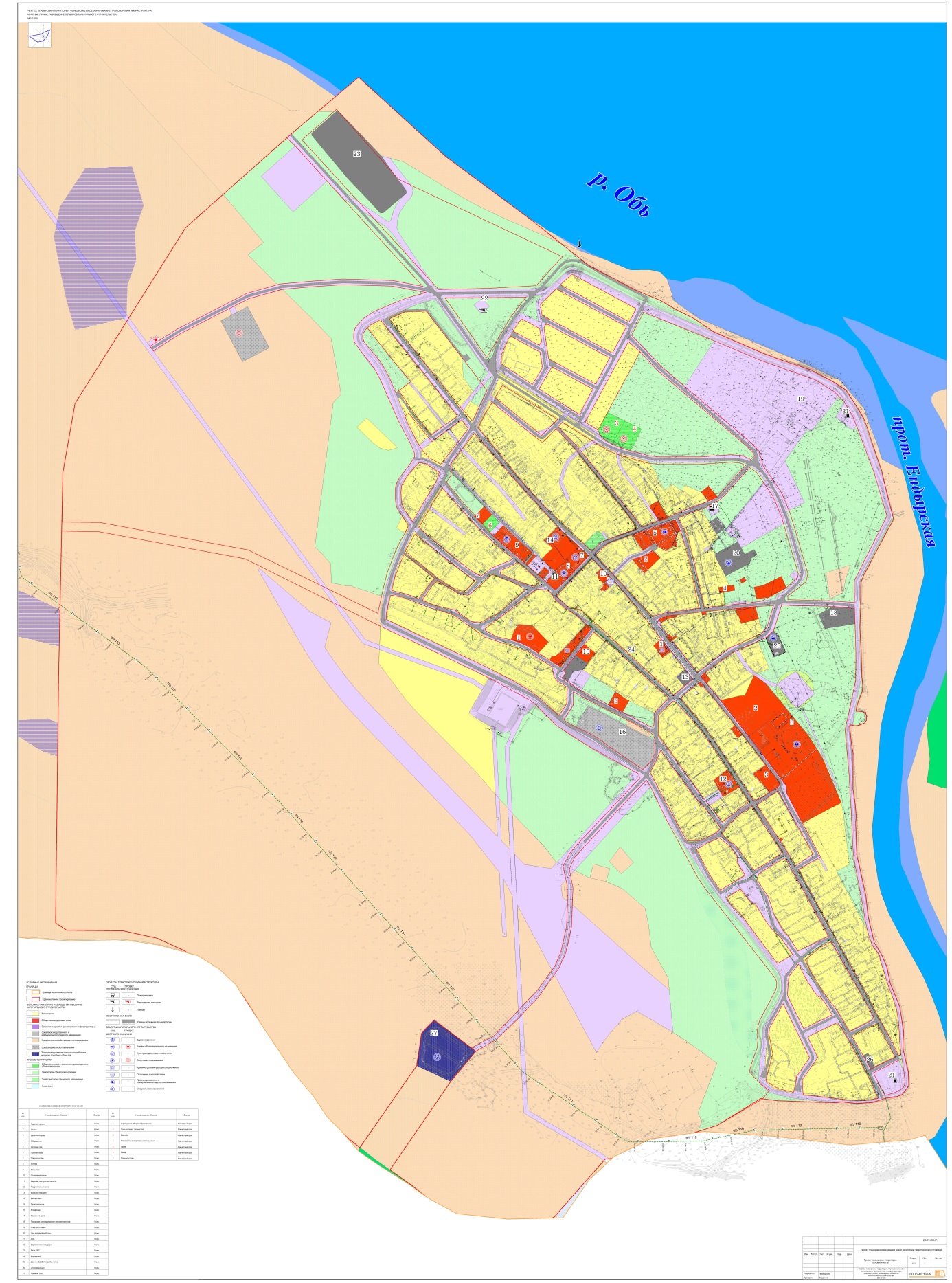 Приложение 3к проекту планировки и межевания территории в п. ЛуговскойЧертеж межевания территории п. Луговской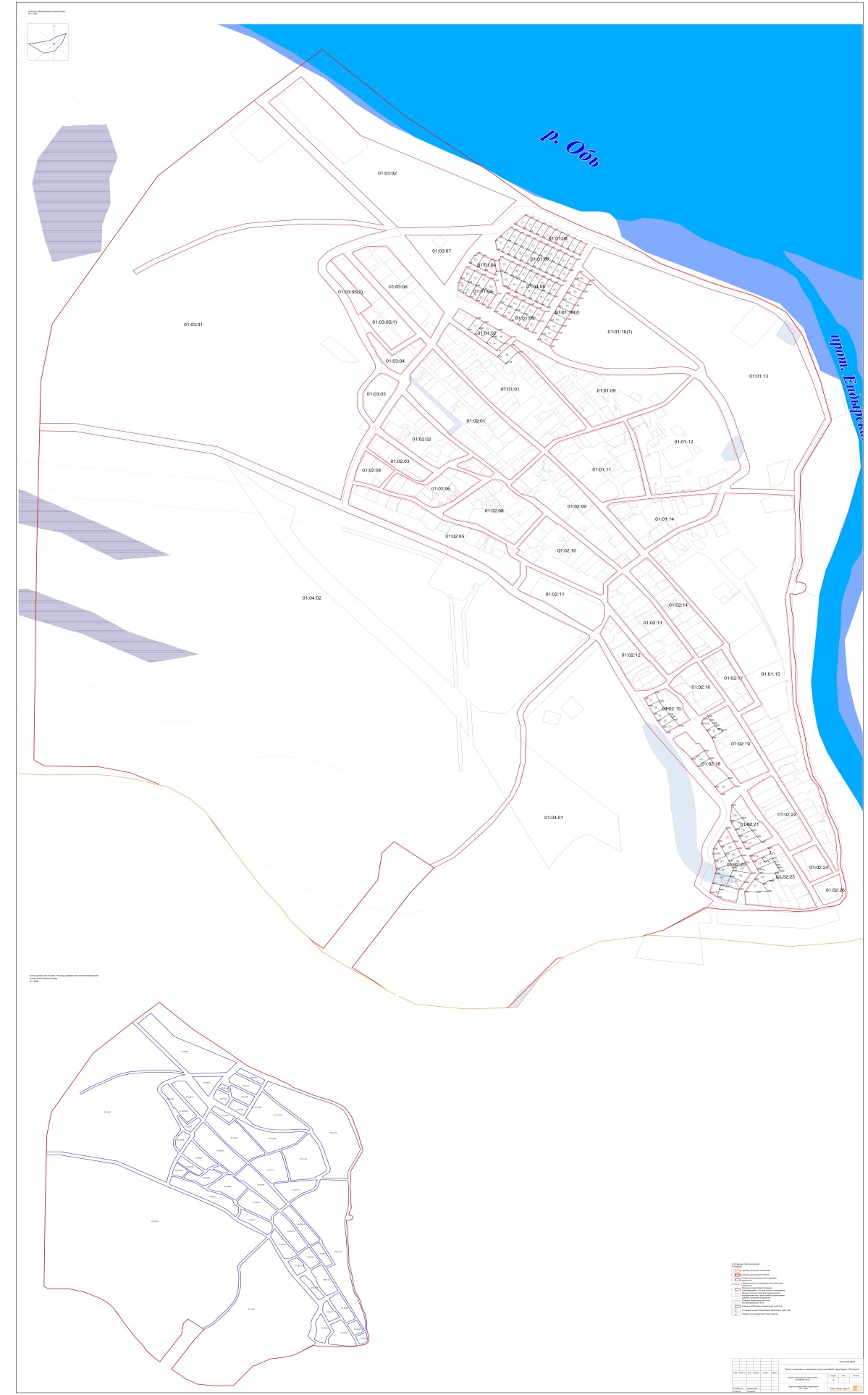 Об утверждении проекта планировки и межевания территории в п. ЛуговскойПредседатель Совета депутатовсельского поселения Луговской ______________ И.А. ВоронцовГлавасельского поселения Луговской___________ Н.В. ВеретельниковНаименование документацииМасштабПРОЕКТ ПЛАНИРОВКИ ТЕРРИТОРИИПРОЕКТ ПЛАНИРОВКИ ТЕРРИТОРИИОсновная частьОсновная частьТекстовые материалы:Текстовые материалы:Положения о размещении объектов капитального строительства. Том 1А4Графические материалы:Графические материалы:Чертеж планировки территории. Функциональное зонирование, транспортная инфраструктура, красные линии, размещение объектов капитального строительстваМ 1:2000Чертеж планировки территории. Инженерная инфраструктураМ 1:2000Материалы по обоснованиюМатериалы по обоснованиюТекстовые материалы:Текстовые материалы:Материалы по обоснованию проекта планировки. Том 2. Книга 1.А4Графические материалы:Графические материалы:Схема расположения элемента планировочной структуры в генеральном плане населенного пунктаМ 1:5000Схема использования территории в период подготовки проекта (опорный план) Схема границ территориальных зон и установленных регламентовМ 1:2000Схема использования территории в период подготовки проекта (опорный план). Схема красных линий и линий регулирования застройкиМ 1:2000Схема использования территории в период подготовки проекта (опорный план). Схема размещения объектов инженерной инфраструктурыМ 1:2000Схема организации улично-дорожной сети и движения транспортаМ 1:2000Схема границ зон с особыми условиями использования территории и границ территорий, подверженных риску возникновения чрезвычайных ситуаций природного и техногенного характера и воздействия их последствийМ 1:2000Схема вертикальной планировки и инженерной подготовки территории.М 1:2000Схема размещения инженерных сетей и сооружений (проект). Водоснабжение и водоотведениеМ 1:2000Схема размещения инженерных сетей и сооружений (проект). Энергоснабжение и средства связи.Разбивочный чертеж красных линий и линий регулирования застройки.М 1:2000Схема архитектурно-планировочной организации территорииМ 1:2000Схема благоустройства, озеленения и ландшафтной организации территорииМ 1:2000Текстовые материалы:Перечень мероприятий по защите территории от чрезвычайных ситуаций природного и техногенного характера, проведения мероприятий по гражданской обороне и обеспечению пожарной безопасности.Том 2. Книга 2А4Графические материалы:Чертеж «Границы территорий, подверженных риску возникновения чрезвычайных ситуаций природного и техногенного характера и воздействия их последствий»М 1:2000Чертеж «Организация гражданской обороны и защиты от чрезвычайных ситуаций»М 1:2000Текстовые материалы:Сбор и систематизация исходных данных. Том 2. Книга 3.Текстовые материалы:Предложения по изменению регламентов застройки территории. Том 2. Книга 4Материалы согласования проектов планировки и проектов межевания. Том 2. Книга 5Графические материалы:Схема градостроительного зонирования территории планировочного микрорайона. Существующее положениеМ 1:5000Предложения по изменению градостроительного зонирования (регламентов застройки территории) для внесения их в Правила землепользования и застройки территории населенного пунктаМ 1:2000ПРОЕКТ МЕЖЕВАНИЯ ТЕРРИТОРИИПРОЕКТ МЕЖЕВАНИЯ ТЕРРИТОРИИТекстовые материалы:Пояснительная записка. Том 3А4Графические материалы в Томе 32.1 Основная частьЧертеж межевания территорииМ 1:20002.1.  Материалы по обоснованиюГраницы существующих земельных участковМ 1:2000Границы зон с особыми условиями использования территорий. Границы особо охраняемых природных территорий. Границы территорий объектов культурного наследияМ 1:2000Местоположение существующих объектов капитального строительстваМ 1:2000Условный номер кварталаНаименованиеПлощадь, га01:01:01зона жилой застройки6,001:01:01зона инженерной и транспортной инфраструктуры0,1601:01:01зона рекреационного назначения0,1601:01:02зона жилой застройки0,8101:01:03зона жилой застройки0,8601:01:04зона жилой застройки0,2801:01:05зона жилой застройки0,9101:01:06зона жилой застройки1,3701:01:07зона жилой застройки1,7801:01:08зона жилой застройки0,8101:01:09зона жилой застройки2,8601:01:09зона общественно-деловой застройки0,2201:01:09зона инженерной и транспортной инфраструктуры0,201:01:09территория общего пользования1,5701:01:10зона жилой застройки0,9601:01:10зона рекреационного назначения0,6901:01:10территория общего пользования5,2501:01:11зона жилой застройки3,2601:01:11зона общественно-деловой застройки0,8501:01:11зона инженерной и транспортной инфраструктуры0,1801:01:12зона жилой застройки1,7101:01:12зона общественно-деловой застройки0,3601:01:12зона инженерной и транспортной инфраструктуры1,5801:01:12зона объектов производственно-коммунального назначения0,6401:01:12территория общего пользования3,2201:01:13зона инженерной и транспортной инфраструктуры7,6201:01:13зона сельскохозяйственного использования0,3501:01:13территория общего пользования11,3601:01:14зона жилой застройки2,501:01:14зона общественно-деловой застройки0,2701:01:14территория общего пользования0,201:01:15зона жилой застройки6,4301:01:15зона общественно-деловой застройки5,0601:01:15зона инженерной и транспортной инфраструктуры0,7601:01:15зона объектов производственно-коммунального назначения0,6401:01:15территория общего пользования7,701:02:01зона жилой застройки3,101:02:01зона общественно-деловой застройки1,6801:02:01зона инженерной и транспортной инфраструктуры0,701:02:01зона рекреационного назначения0,1101:02:01территория общего пользования0,4701:02:02зона жилой застройки2,3901:02:02зона инженерной и транспортной инфраструктуры0,0901:02:03зона жилой застройки1,0101:02:04зона жилой застройки0,7501:02:05зона жилой застройки4,2301:02:06зона жилой застройки1,7701:02:07зона жилой застройки0,3301:02:08зона жилой застройки2,2301:02:08зона общественно-деловой застройки0,7501:02:09зона жилой застройки3,801:02:09зона общественно-деловой застройки0,2601:02:09зона объектов производственно-коммунального назначения0,101:02:10зона жилой застройки1,9901:02:10зона общественно-деловой застройки0,301:02:10зона объектов производственно-коммунального назначения0,201:02:10зона инженерной и транспортной инфраструктуры0,1801:02:10территория общего пользования0,6701:02:11зона специального назначения1,5901:02:11зона сельскохозяйственного использования0,101:02:11территория общего пользования0,501:02:12зона жилой застройки1,8101:02:13зона жилой застройки2,7601:02:13зона общественно-деловой застройки0,2701:02:13зона инженерной и транспортной инфраструктуры0,1101:02:14зона жилой застройки2,2101:02:14зона общественно-деловой застройки0,301:02:15зона жилой застройки1,001:02:16зона жилой застройки1,401:02:17зона жилой застройки1,1901:02:17зона общественно-деловой застройки0,005501:02:18зона жилой застройки1,001:02:19зона жилой застройки2,2301:02:20зона жилой застройки1,5901:02:21зона жилой застройки1,0201:02:22зона жилой застройки1,9201:02:23зона жилой застройки2,6001:02:24зона жилой застройки0,701:02:24зона объектов производственно-коммунального назначения0,05501:02:25зона инженерной и транспортной инфраструктуры0,5101:02:25территория общего пользования0,0101:03:01зона жилой застройки0,4601:03:01зона сельскохозяйственного использования48,401:03:01зона инженерной и транспортной инфраструктуры1,5601:03:01территория общего пользования22,7401:03:02зона объектов производственно-коммунального назначения2,8901:03:02зона инженерной и транспортной инфраструктуры0,5601:03:02территория общего пользования7,6901:03:03зона жилой застройки0,9101:03:04зона жилой застройки0,7601:03:04зона инженерной и транспортной инфраструктуры0,0901:03:05зона жилой застройки1,9301:03:05зона инженерной и транспортной инфраструктуры0,0901:03:05территория общего пользования0,601:03:06зона жилой застройки2,4801:03:06зона инженерной и транспортной инфраструктуры0,101:03:06территория общего пользования0,1601:03:07зона инженерной и транспортной инфраструктуры0,0801:03:07территория общего пользования1,601:04:01зона сельскохозяйственного использования34,001:04:01зона инженерной и транспортной инфраструктуры5,8701:04:01территория общего пользования18,7701:04:02зона жилой застройки5,5201:04:02зона инженерной и транспортной инфраструктуры11,7701:04:02зона сельскохозяйственного использования127,6501:04:02территория общего пользования8,26№Функциональные зоныПараметры зоныПараметры зоны№Функциональные зоныга%Территория населенного пункта, всего:493,051001Жилая зона88,9518,042Общественно-деловая зона10,432,123Зона инженерной и транспортной инфраструктуры70,7514,354Зона сельскохозяйственного использования217,3044,075Зона объектов производственно-коммунального назначения4,560,926Зона сельскохозяйственного использования217,3044,077Зона специального назначения2,600,538Зона рекреационного назначения0,960,29Территория общего пользования97,5019,78Коэффициент застройки районов малоэтажной застройкиКоэффициент плотности застройки районов малоэтажной застройкиКоэффициент застройки районов индивидуальной жилой застройкиКоэффициент плотности застройки районов индивидуально жилой застройкиОбщая плотность застройки0,040,040,030,02112,3Тип застройкиОбщая площадь, м.кв.%Индивидуальная жилая застройка1008056Малоэтажные многоквартирные жилые дома785544Всего:17935100№ОбъектПлощадьзастройки, кв. м.ЭтажОбщая площадь здания, кв. м.Вместимость,местТерритория, гаОчередность1Учреждения общего образования (реконструкция):-2--3,331 очередь- спортзал-1190-3,331 очередь- садик--803,331 очередь2Учреждение общего образования2150230101100,43Расчетный срок3Дом детского творчества900212601200,22Расчетный срок4Бассейн10001700160 м2 зеркала воды0,34Расчетный срок5Предприятие бытового обслуживания-1-14 раб.мест-Расчетный срок6Храм50-30-0,16Расчетный срокНаименование потребителейЕд. изм.Кол.Норма, л/сут на чел.К часовой неравномерностиК макс. потребленияРасход воды м3Расход воды м3Расход воды м3Расход воды м3Наименование потребителейЕд. изм.Кол.Норма, л/сут на чел.К часовой неравномерностиК макс. потреблениясутсутmaxчасчасmaxНаселениечел.21162002,11,3888,71155,337,048,1Адм. здание и общественные здание%20××1,3177,7231,17,49,6Поливкачел.91260×1,354,771,12,33,0Неучтённые расходы%15××1,3168,2218,67,09,1ИТОГО:ИТОГО:ИТОГО:ИТОГО:ИТОГО:ИТОГО:1289,41676,253,769,8№ п/пЗонаЕд.Кол.Суточный м3/сутЧасовой м3/часРасчётный л/с1Население проживающие в благоустроенных домах*чел.21168893710,32Существующие общественные и административные здания%2017872,13Проектируемые общественные и административные здания××8941,0ИТОГО:ИТОГО:ИТОГО:ИТОГО:688ИТОГО:1155№ п/пНаправление использованияРасход газа, м3/часРасход газа, м3/часРасход газа, м3/часРасход газа, тыс. м3/годРасход газа, тыс. м3/год№ п/пНаправление использования1 очередьРасчётный срок1 очередь1 очередьРасчётный срок1На пищеприготовление58595065065212На отопление104108915915950ИтогоИтого162167142114211471ПоказательЕд. изм.ПоказательПротяженность улично-дорожной сети, в т.ч.:км19,5поселковые дорогикм3,2улиц в жилой застройкекм14,0проездовкм2,3Протяженность велодорожек/велополоскм-Протяженность улично-дорожной сети, обслуживаемой общественным транспортомкм-Количество остановок общественного транспорташт.-Количество светофорных объектовшт.-Количество автомобилей в поселенииед.95Общее количество машиномест,шт.-Наличие речного транспортаед.-в т.ч. на приобъектных стоянках,м/м-в т.ч. расположенных вдоль проезжей частим/м-№ п/пНаименование показателяЕдиница измеренияСуществующая ситуацияС учетом проектных решений1ТерриторияТерриторияТерриторияТерриторияОбщая площадь земель в границах населенного пунктага493,05493,052НаселениеНаселениеНаселениеНаселениеОбщая численность населениячеловек16702116Плотность населениячел./га3,44,33Жилищный фондЖилищный фондЖилищный фондЖилищный фондСредняя обеспеченность населения общей площадьюкв. м общей площади/чел.22,730Общий объем нового жилищного фонда, в том числе:тыс. кв. м общей площади-17,935- малоэтажныйтыс. кв. м общей площади-7,855- индивидуальныйтыс. кв. м общей площади-10,08Общий объем жилищного фонда, в том числе:тыс. кв. м общей площади37,52649,875- малоэтажныйтыс. кв. м общей площади29,49531,765-индивидуальныйтыс. кв. м общей площади8,03018,111Общий объем ветхого и аварийного жилищного фондатыс. кв. м общей площади5,585-Общий объем сохраняемого жилищного фондатыс. кв. м общей площади31,94149,8754Объекты социального и культурно-бытового обслуживанияОбъекты социального и культурно-бытового обслуживанияОбъекты социального и культурно-бытового обслуживанияОбъекты социального и культурно-бытового обслуживания4.1Объекты учебно-образовательного назначенияОбщеобразовательные школыобъект/мест1/2402/349Детские дошкольные учрежденияобъект/мест1/752/1554.2Объекты здравоохраненияУчастковая больницаобъект/посещений/коек1/80/401/80/404.3Объекты культурно-досугового назначенияДома культуры, клубы, кинотеатрыобъект/мест1/3601/360Спортивный залкв. м общей площади552742Плоскостные спортивные площадкиобъект/м21/10872/4127Библиотекаобъект/тыс.экз.1/14,71/14,75Объекты транспортной инфраструктурыОбъекты транспортной инфраструктурыОбъекты транспортной инфраструктурыОбъекты транспортной инфраструктурыУлично-дорожная сетькм24,3118,7Протяжённость автомобильных дорогкм9,719,56Объекты инженерной инфраструктурыОбъекты инженерной инфраструктурыОбъекты инженерной инфраструктурыОбъекты инженерной инфраструктурыКанализационная насосная станцияобъект--Водопроводная насосная станцияобъект11Водопроводная сеть диаметром, ммлинейный объект7575Канализационный коллектор самотечный диаметром, ммлинейный объект--Канализационный коллектор напорный (в две нитки) диаметром, ммлинейный объект-75Подстанция, кВобъект11Распределительный пункт, кВобъект--Трансформаторная подстанция, кВобъект89Газорегуляторный пунктобъект88Очистное сооружение поверхностного стока закрытого типага/шт-1№ п/пНаименование существующих предприятийС33Вертолётная площадка300Пожарное депо50Электростанция50АЗС50Котельная25Полигон ТКО500Пекарня50Пилорама50Цех деревообработки100Столярный цех50Склады50Кладбище50№ п/пНаименование водотокаКуда впадает, с какого берега, на каком километре от устьяДлина реки, кмПлощадь водосбора, км2Ширина, мШирина, мШирина, м№ п/пНаименование водотокаКуда впадает, с какого берега, на каком километре от устьяДлина реки, кмПлощадь водосбора, км2водо-охран-ной зоныпри-бреж-ной защит-ной полосыбере-говой полосы общего пользо-вания1.р. ОбьБерёт начало при слиянии Бии и Катуни. В устье образует Обскую губу и впадает в Карское море.3650299000020050202.Прот. ЕндырскаяУстье реки находится на 17 км от устья по левому берегу Могилевской протоки Оби160211050--Кадастровый номер земельного участкаМестоположение (адрес)Площадь, кв.мРазрешенное использованиеФорма собственности86:02:0704001:192АО Ханты-Мансийский Автономный округ - Югра, р-н Ханты-Мансийский, п. Луговской829под резервНет данных86:02:0704001:191АО Ханты-Мансийский Автономный округ - Югра, р-н Ханты-Мансийский, п. Луговской1109для ведения огородничестваНет данных86:02:0704001:190АО Ханты-Мансийский Автономный округ - Югра, р-н Ханты-Мансийский, п. Луговской439для ведения личного подсобного хозяйстваНет данных86:02:0704001:189АО Ханты-Мансийский Автономный округ - Югра, р-н Ханты-Мансийский, п. Луговской1018для ведения огородничестваНет данных86:02:0704001:188АО Ханты-Мансийский Автономный округ - Югра, р-н Ханты-Мансийский, п. Луговской521для ведения огородничестваНет данных86:02:0704001:187АО Ханты-Мансийский Автономный округ - Югра, р-н Ханты-Мансийский, п. Луговской361для ведения огородничестваНет данных86:02:0704001:186АО Ханты-Мансийский Автономный округ - Югра, р-н Ханты-Мансийский, п. Луговской322для ведения огородничестваНет данных86:02:0704002:614АО Ханты-Мансийский Автономный округ - Югра, р-н Ханты-Мансийский, п. Луговской859для ведения огородничестваНет данных86:02:0704002:615АО Ханты-Мансийский Автономный округ - Югра, р-н Ханты-Мансийский, п. Луговской396для ведения огородничестваНет данных86:02:0704002:616АО Ханты-Мансийский Автономный округ - Югра, р-н Ханты-Мансийский, п. Луговской822для ведения огородничества86:02:0704002:617АО Ханты-Мансийский Автономный округ - Югра, р-н Ханты-Мансийский, п. Луговской677для ведения огородничества№ ЗУ на чертежеУсловный номер образуемого земельного участкаВид разрешенного использованияПлощадь, кв.м.1ЗУ 1Для индивидуального жилищного строительства800,002ЗУ 2Для индивидуального жилищного строительства800,003ЗУ 3Для индивидуального жилищного строительства800,004ЗУ 4Для индивидуального жилищного строительства800,005ЗУ 5Для индивидуального жилищного строительства800,006ЗУ 6Для индивидуального жилищного строительства800,007ЗУ 7Для индивидуального жилищного строительства800,008ЗУ 8Для индивидуального жилищного строительства800,009ЗУ 9Для индивидуального жилищного строительства800,0010ЗУ 10Для индивидуального жилищного строительства913,0811ЗУ 11Для индивидуального жилищного строительства826,7012ЗУ 12Для индивидуального жилищного строительства800,0013ЗУ 13Для индивидуального жилищного строительства800,0014ЗУ 14Для индивидуального жилищного строительства800,0015ЗУ 15Для индивидуального жилищного строительства800,0016ЗУ 16Для индивидуального жилищного строительства800,0017ЗУ 17Для индивидуального жилищного строительства800,0018ЗУ 18Для индивидуального жилищного строительства800,0019ЗУ 19Для индивидуального жилищного строительства800,0020ЗУ 20Для индивидуального жилищного строительства800,0021ЗУ 21Для индивидуального жилищного строительства800,0022ЗУ 22Для индивидуального жилищного строительства800,0023ЗУ 23Для индивидуального жилищного строительства800,0024ЗУ 24Для индивидуального жилищного строительства800,0025ЗУ 25Для индивидуального жилищного строительства800,0026ЗУ 26Для индивидуального жилищного строительства800,0027ЗУ 27Для индивидуального жилищного строительства800,0028ЗУ 28Для индивидуального жилищного строительства800,0029ЗУ 29Для индивидуального жилищного строительства800,0030ЗУ 30Для индивидуального жилищного строительства800,0031ЗУ 31Для индивидуального жилищного строительства800,0032ЗУ 32Для индивидуального жилищного строительства1038,7733ЗУ 33Для индивидуального жилищного строительства918,2734ЗУ 34Для индивидуального жилищного строительства1000,035ЗУ 35Для индивидуального жилищного строительства935,5336ЗУ 36Для индивидуального жилищного строительства1069,7337ЗУ 37Для индивидуального жилищного строительства800,0038ЗУ 38Для индивидуального жилищного строительства800,0039ЗУ 39Для индивидуального жилищного строительства800,0040ЗУ 40Для индивидуального жилищного строительства800,0041ЗУ 41Для индивидуального жилищного строительства800,0042ЗУ 42Для индивидуального жилищного строительства800,0043ЗУ 43Для индивидуального жилищного строительства800,0044ЗУ 44Для индивидуального жилищного строительства800,0045ЗУ 45Для индивидуального жилищного строительства800,0046ЗУ 46Для индивидуального жилищного строительства800,0047ЗУ 47Для индивидуального жилищного строительства800,0048ЗУ 48Для индивидуального жилищного строительства800,0049ЗУ 49Для индивидуального жилищного строительства1000,0050ЗУ 50Для индивидуального жилищного строительства1000,0051ЗУ 51Для индивидуального жилищного строительства1127,4652ЗУ 52Для индивидуального жилищного строительства1200,0253ЗУ 53Для индивидуального жилищного строительства1000,0054ЗУ 54Для индивидуального жилищного строительства1000,0055ЗУ 55Для индивидуального жилищного строительства997,1456ЗУ 56Для индивидуального жилищного строительства853,4357ЗУ 57Для индивидуального жилищного строительства908,2458ЗУ 58Для индивидуального жилищного строительства903,8959ЗУ 59Для индивидуального жилищного строительства905,7960ЗУ 60Для индивидуального жилищного строительства923,3361ЗУ 61Для индивидуального жилищного строительства902,0162ЗУ 62Для индивидуального жилищного строительства875,0063ЗУ 63Для индивидуального жилищного строительства875,0064ЗУ 64Для индивидуального жилищного строительства875,0065ЗУ 65Для индивидуального жилищного строительства875,0066ЗУ 66Для индивидуального жилищного строительства1036,0067ЗУ 67Для индивидуального жилищного строительства991,0568ЗУ 68Для индивидуального жилищного строительства946,1169ЗУ 69Для индивидуального жилищного строительства901,1770ЗУ 70Для индивидуального жилищного строительства920,6771ЗУ 71Для индивидуального жилищного строительства867,872ЗУ 72Для индивидуального жилищного строительства1000,0073ЗУ 73Для индивидуального жилищного строительства1000,0074ЗУ 74Для индивидуального жилищного строительства1000,0075ЗУ 75Для индивидуального жилищного строительства1000,0076ЗУ 76Для индивидуального жилищного строительства1000,0077ЗУ 77Для индивидуального жилищного строительства1000,0078ЗУ 78Для индивидуального жилищного строительства1000,0079ЗУ 79Для индивидуального жилищного строительства1000,0080ЗУ 80Для индивидуального жилищного строительства826,2281ЗУ 81Для индивидуального жилищного строительства1156,6582ЗУ 82Для индивидуального жилищного строительства1187,2283ЗУ 83Для индивидуального жилищного строительства1186,8284ЗУ 84Для индивидуального жилищного строительства1120,5585ЗУ 85Для индивидуального жилищного строительства1121,1086ЗУ 86Малоэтажная многоквартирная жилая застройка1677,1187ЗУ 87Для индивидуального жилищного строительства1006,9788ЗУ 88Для индивидуального жилищного строительства990,3189ЗУ 89Для индивидуального жилищного строительства913,1490ЗУ 90Для индивидуального жилищного строительства900,0191ЗУ 91Для индивидуального жилищного строительства946,7592ЗУ 92Малоэтажная многоквартирная жилая застройка909,1193ЗУ 93Малоэтажная многоквартирная жилая застройка826,8694ЗУ 94Для индивидуального жилищного строительства1252,3695ЗУ 95Для индивидуального жилищного строительства1496,7296ЗУ 96Для индивидуального жилищного строительства1289,9397ЗУ 97Для индивидуального жилищного строительства1150,0298ЗУ 98Для индивидуального жилищного строительства1245,1299ЗУ 99Для индивидуального жилищного строительства1321,02100ЗУ 100Для индивидуального жилищного строительства815,56101ЗУ 101Для индивидуального жилищного строительства1250,68102ЗУ 102Для индивидуального жилищного строительства1265,54103ЗУ 103Для индивидуального жилищного строительства1013,80104ЗУ 104Для индивидуального жилищного строительства1000,00105ЗУ 105Для индивидуального жилищного строительства1000,00106ЗУ 106Для индивидуального жилищного строительства1000,00107ЗУ 107Для индивидуального жилищного строительства1352,17108ЗУ 108Для индивидуального жилищного строительства890,11109ЗУ 109Для индивидуального жилищного строительства887,10110ЗУ 110Для индивидуального жилищного строительства888,54111ЗУ 111Для индивидуального жилищного строительства1009,27112ЗУ 112Для индивидуального жилищного строительства1053,24113ЗУ 113Для индивидуального жилищного строительства1137,66114ЗУ 114Для индивидуального жилищного строительства1082,83115ЗУ 115Для индивидуального жилищного строительства1435,07116ЗУ 116Для индивидуального жилищного строительства1464,52117ЗУ 117Для индивидуального жилищного строительства1486,45№ по пл.КоординатыКоординатыКоординатыКоординатыКоординатыКоординаты№ по пл.Х:Y:Х:Y:112632506,14964721,1522632487,17964685,93132632469,56964695,4242632470,92964740,12232632469,56964695,4242632470,92964740,12252632470,92964740,1262632451,95964704,91352632470,92964740,1262632451,95964704,91372632453,32964749,6182632434,35964714,39472632453,32964749,6182632434,35964714,39492632435,71964759,09102632416,74964723,87592632435,71964759,09102632416,74964723,875112632418,10964768,57122632399,13964733,366112632418,10964768,57122632399,13964733,366132632400,49964778,06142632381,53964742,857132632400,49964778,06142632381,53964742,857152632382,89964787,55162632363,91964752,338152632382,89964787,55162632363,91964752,338172632365,27964797,03182632346,31964761,829172632365,27964797,03182632346,31964761,829192632347,67964806,52202632328,70964771,3010192632347,67964806,52202632328,70964771,3010212632333,87964813,95222632302,31964785,5211232632291,33964774,39242632261,27964745,1611252632303,97964767,58262632285,01964732,3612252632303,97964767,58262632285,01964732,3612272632321,59964758,10282632302,61964722,8813272632321,59964758,10282632302,61964722,8813292632339,19964748,61302632320,22964713,3914292632339,19964748,61302632320,22964713,3914312632356,80964739,13322632337,83964703,9115312632356,80964739,13322632337,83964703,9115332632374,41964729,64342632355,44964694,4316332632374,41964729,64342632355,44964694,4316352632392,02964720,15362632373,04964684,9317352632392,02964720,15362632373,04964684,9317372632409,62964710,67382632390,65964675,4518372632409,62964710,67382632390,65964675,4518392632427,23964701,19402632408,26964665,9719392632427,23964701,19402632408,26964665,9719412632444,84964691,70422632425,87964656,4820412632444,84964691,70422632425,87964656,4820432632462,44964682,21442632443,48964647,0021432632462,44964682,21442632443,48964647,0021452632480,05964672,73462632461,08964637,5122462632461,08964637,51472632442,12964602,3022442632443,48964647,00482632424,50964611,7823442632443,48964647,00482632424,50964611,7823422632425,87964656,48492632406,90964621,2724422632425,87964656,48492632406,90964621,2724402632408,26964665,97502632389,29964630,7525402632408,26964665,97502632389,29964630,7525382632390,65964675,45512632371,68964640,2326382632390,65964675,45512632371,68964640,2326362632373,04964684,93522632354,07964649,7327362632373,04964684,93522632354,07964649,7327342632355,44964694,43532632336,47964659,2128342632355,44964694,43532632336,47964659,2128322632337,83964703,91542632318,86964668,6929322632337,83964703,91542632318,86964668,6929302632320,22964713,39552632301,25964678,1830302632320,22964713,39552632301,25964678,1830282632302,61964722,88562632283,65964687,6631282632302,61964722,88562632283,65964687,6631262632285,01964732,36572632266,04964697,1532262632285,01964732,36572632266,04964697,1532242632261,27964745,16582632253,17964704,0832592632248,78964733,0033602632199,74964693,11612632190,50964684,7733622632175,14964660,93632632216,11964684,2833642632197,15964649,0834632632216,11964684,28642632197,15964649,0834652632238,13964672,43662632219,15964637,2135652632238,13964672,43662632219,15964637,2135672632246,76964667,78682632251,93964633,7335692632246,01964622,7436702632264,46964680,96712632258,40964669,7236722632263,52964636,03732632294,14964664,9736742632275,17964629,7637732632294,14964664,97742632275,17964629,7637752632311,74964655,49762632292,77964620,2738752632311,74964655,49762632292,77964620,2738772632329,36964646,01782632310,38964610,7939772632329,36964646,01782632310,38964610,7939812632327,99964601,31802632346,96964636,5139822632323,59964603,6840802632346,96964636,51812632327,99964601,3140832632364,56964627,03842632345,60964591,8141832632364,56964627,03842632345,60964591,8141852632382,18964617,55862632363,20964582,3342852632382,18964617,55862632363,20964582,3342872632399,78964608,06882632380,82964572,8543872632399,78964608,06882632380,82964572,8543892632417,39964598,58902632398,42964563,3644892632417,39964598,58902632398,42964563,3644912632435,00964589,09922632416,03964553,8845932632397,06964518,66922632416,03964553,8845902632398,42964563,36942632379,45964528,1546902632398,42964563,36942632379,45964528,1546882632380,82964572,85952632361,84964537,6347882632380,82964572,85952632361,84964537,6347862632363,20964582,33962632344,24964547,1148862632363,20964582,33962632344,24964547,1148842632345,60964591,81972632326,63964556,6149842632345,60964591,81972632326,63964556,6149812632327,99964601,31822632304,62964568,4649982632304,62964568,4650822632304,62964568,46982632304,62964568,4650782632310,38964610,79792632301,58964615,5350992632282,61964580,3151792632301,58964615,53992632282,61964580,3151742632275,17964629,76762632292,77964620,2751722632263,52964636,031002632271,04964586,54521022632254,06964563,151032632250,85964557,67521012632247,73964604,791062632232,18964567,73521042632234,21964612,071052632215,24964576,85531042632234,21964612,071052632213,79964577,63531092632194,56964587,991102632213,79964577,63531072632212,20964623,921082632193,24964588,70541072632212,20964623,921082632193,24964588,70541112632190,19964635,771122632171,23964600,57541132632174,20964598,96551112632190,19964635,771122632171,23964600,57551142632167,15964648,201152632150,38964611,79561152632150,38964611,791162632144,15964597,19561122632171,23964600,571172632143,53964573,68561182632156,09964565,331132632174,20964598,96571182632156,09964565,331132632174,20964598,96571082632193,24964588,701092632194,56964587,99571192632175,43964552,46581082632193,24964588,701192632193,24964588,70581102632213,79964577,631202632193,69964540,30591102632213,79964577,631202632193,69964540,30591052632215,24964576,851062632232,18964567,73591212632211,14964528,68601062632232,18964567,731212632211,14964528,68601032632250,85964557,671222632227,50964517,80611232632279,71964564,841242632262,12964534,61611252632301,90964552,891262632285,31964522,07621252632301,90964552,891262632285,31964522,07621272632323,91964541,021282632307,31964510,21631272632323,91964541,021282632307,31964510,21631292632345,92964529,171302632329,32964498,35641292632345,92964529,171302632329,32964498,35641312632367,93964517,311322632351,33964486,50651312632367,93964517,311322632351,33964486,50651332632389,94964505,461342632373,34964474,64661342632373,34964474,641352632353,26964437,37661322632351,33964486,501362632332,10964450,80671322632351,33964486,501362632332,10964450,80671302632329,32964498,351372632310,95964464,25681302632329,32964498,351372632310,95964464,25681282632307,31964510,211382632289,79964477,69691282632307,31964510,211382632289,79964477,69691262632285,31964522,071392632268,63964491,12701262632285,31964522,071392632268,63964491,12701412632245,39964505,891402632245,39964505,89711412632245,39964505,891422632369,13964416,26711432632378,81964434,241442632414,03964415,27721432632378,81964434,241442632414,03964415,27721452632390,67964456,251462632425,88964437,28731452632390,67964456,251462632425,88964437,28731472632402,52964478,261482632437,74964459,29741472632402,52964478,261482632437,74964459,29741492632414,38964500,261502632449,60964481,30751492632414,38964500,261502632449,60964481,30751512632426,24964522,281522632461,45964503,31761512632426,24964522,281522632461,45964503,31761532632438,09964544,281542632473,31964525,32771532632438,09964544,281542632473,31964525,32771552632449,95964566,301562632485,17964547,32781552632449,95964566,301562632485,17964547,32781572632461,81964588,301582632497,02964569,34791572632461,81964588,301582632497,02964569,34791582632497,02964569,341602632508,88964591,34801592632473,66964610,321602632508,88964591,34801632632196,41964484,831622632516,62964605,71811632632196,41964484,831642632170,25964447,92811652632203,48964452,051662632203,48964452,05811672632189,51964432,34821652632217,46964471,771662632203,48964452,05821682632256,95964447,251692632241,34964425,22821702632239,26964426,70831682632256,95964447,251692632241,34964425,22831722632223,66964404,691732632273,58964402,35841692632241,34964425,221702632239,26964426,70841712632223,66964404,691732632273,58964402,35841742632252,71964381,18851692632241,34964425,221712632223,66964404,69851662632203,48964452,051672632189,51964432,34861752632254,30964361,451762632290,77964398,43861772632313,29964375,731782632308,09964371,21861792632283,66964343,941802632281,94964341,90861812632279,61964339,611822632278,01964338,07871832632700,00963288,131842632668,75963269,08871852632711,69963260,661862632681,31963244,89881852632711,69963260,661862632681,31963244,89881872632714,30963254,521882632726,77963236,46881892632694,42963219,64891882632726,77963236,461892632694,42963219,64891902632739,10963218,621912632706,98963196,23891922632705,38963198,53901902632739,10963218,621912632706,98963196,23901932632742,15963214,201942632745,46963210,54901952632747,90963207,441962632749,64963204,70901972632752,96963200,611982632719,98963177,60911972632752,96963200,611982632719,98963177,60911992632768,41963181,512002632732,37963159,85922012632830,78963188,562022632835,99963203,68922032632847,71963211,992042632854,36963199,98922052632862,60963190,142062632868,82963182,26922072632844,95963166,76932062632868,82963182,262072632844,95963166,76932082632859,87963143,772092632889,77963161,91932102632887,88963165,182112632890,96963167,00942162632839,07963101,692172632815,64963083,42942182632802,26963075,542192632819,49963051,75942202632854,26963077,16952212632907,50963014,402222632868,20962986,78952232632886,21962962,822242632926,37962987,33962252632877,43962812,332262632864,16962788,30962272632863,06962771,862282632867,36962749,71962292632900,22962765,782302632897,12962772,10962312632886,13962794,55972282632867,36962749,712292632900,22962765,78972322632872,29962724,252332632914,26962737,08972342632908,11962749,64982322632872,29962724,252332632914,26962737,08982352632873,07962720,252402632919,10962727,19982392632919,02962718,242382632912,23962700,32982362632870,20962709,222372632911,52962698,44992362632870,20962709,222372632911,52962698,44992412632862,06962678,012422632884,64962672,13992432632900,03962668,121002412632862,06962678,012422632884,64962672,131002442632854,44962648,752462632880,70962657,821002452632875,60962634,041012432632900,03962668,122472632930,49962660,191012372632911,52962698,442482632937,07962659,151012382632912,23962700,322492632952,34962681,291022382632912,23962700,322492632952,34962681,291022392632919,02962718,242502632972,08962709,901032392632919,02962718,242502632972,08962709,901032402632919,10962727,192512632955,02962744,771042332632914,26962737,082342632908,11962749,641042402632919,10962727,192512632955,02962744,771042522632944,04962767,221052342632908,11962749,642522632944,04962767,221052292632900,22962765,782302632897,12962772,101052532632933,05962789,681062302632897,12962772,102532632933,05962789,681062312632886,13962794,552542632922,06962812,131072312632886,13962794,552542632922,06962812,131072252632877,43962812,332552632901,05962855,081082562632912,42962877,622572632915,99962927,441082582632867,36962749,712592632944,82962886,751092582632915,06962872,232592632944,82962886,751092602632926,10962849,572612632959,59962865,901102602632926,10962849,572612632959,59962865,901102622632936,06962829,162632632972,90962847,121112622632936,06962829,162632632972,90962847,121112642632946,37962808,022652632986,70962827,701122642632946,37962808,022652632986,70962827,701122662632956,25962787,772672633000,12962809,321132682632967,13962765,532692633018,35962790,641132742633025,62962778,552752633024,99962779,571132722633026,20962773,002732633024,91962778,281132702632975,91962747,592712633001,52962760,131142702632975,91962747,592712633001,52962760,131142802633007,27962746,852792633009,51962747,351142782633030,37962757,692762632987,91962723,071142772633036,29962746,771152762632987,91962723,072772633036,29962746,771152882633040,28962739,462872633041,90962736,511152862633045,42962729,262852633046,25962727,891152842633047,07962728,412832633052,90962717,351152812632993,98962710,642822633038,09962710,841162812632993,98962710,642822633038,09962710,841162912633023,47962687,392922633024,39962685,721162932633044,95962694,492892632980,25962690,881162902633003,94962676,161172892632980,25962690,882902633003,94962676,161172942632952,40962650,732952632986,52962650,431172962633016,58962653,02Номер точкиКоордината, ХКоордината, УДирекционныйуголМера линийм01:01:0101:01:0101:01:0101:01:0101:01:011964469,622632119,35121,7128° 55' 12''2964393,162632214,0451,27128° 13' 12''3964361,442632254,3251,9444° 35' 12''4964398,432632290,7857,18135° 16' 14''5964357,812632331,0220,76140° 43' 40''6964341,742632344,1613,98146° 16' 28''7964330,122632351,92212,18141° 06' 24''8964164,972632485,1434,44143° 41' 32''9964137,222632505,538,74190° 29' 12''10964128,632632503,9442,56249° 30' 26''11964113,732632464,0711,53249° 13' 43''12964109,642632453,2941,73249° 39' 40''13964095,142632414,1736,91226° 01' 24''14964069,512632387,6179,71313° 21' 47''15964192,92632256,9540,35317° 11' 13''16964222,52632229,5348,42318° 48' 42''17964258,942632197,6427,00320° 13' 46''18964279,692632180,37156,74321° 02' 50''19964401,582632081,8343,6626° 13' 20''20964440,752632101,1234,1432° 16' 14''01:01:0201:01:0201:01:0201:01:0201:01:021964515,522632146,96173,91121° 49' 34''2964423,812632294,7359,86224° 35' 12''3964381,182632252,71161,69308° 59' 20''4964482,912632127,0338,2231° 26' 18''01:01:0301:01:0301:01:0301:01:0301:01:031964648,192632167,1591,53118° 18' 42''2964604,782632247,7342,12171° 21' 47''3964563,142632254,0652,55210° 21' 01''4964517,82632227,5100,87303° 38' 50''5964573,682632143,5323,511° 29' 51''6964597,192632144,1515,8823° 05' 50''7964611,792632150,3840,0824° 44' 18''01:01:0401:01:0401:01:0401:01:0401:01:041964684,782632190,4912,4547° 58' 57''2964693,112632199,7453,41118° 18' 42''3964667,782632246,7634,44171° 21' 47''4964633,732632251,9312,48208° 18' 43''5964622,752632246,0180,51298° 18' 42''6964660,932632175,1328,3732° 46' 55''01:01:0501:01:0501:01:0501:01:0501:01:051964564,842632279,71125,21118° 18' 42''2964505,452632389,9477,34208° 18' 42''3964437,372632353,26127,8302° 25' 28''4964505,892632245,3968,2130° 12' 33''01:01:0601:01:0601:01:0601:01:0601:01:061964680,962632264,46193,71118° 18' 42''2964589,092632435,0080,00208° 18' 42''3964518,662632397,06143,14298° 18' 42''4964586,552632271,0484,12351° 21' 29''5964669,722632258,412,7728° 18' 41''01:01:0701:01:0701:01:0701:01:0701:01:071964733,002632248,7859,3645° 47' 17''2964774,42632291,33214,37118° 18' 42''3964672,732632480,0580,00208° 18' 42''4964602,32632442,11214,61298° 18' 42''5964704,082632253,1829,26351° 21' 29''01:01:0801:01:0801:01:0801:01:0801:01:081964785,522632302,3142,4847° 58' 58''2964813,952632333,87195,68118° 18' 42''3964721,152632506,1440,00208° 18' 41''4964785,522632487,17209,98298° 18' 42''01:01:0901:01:0901:01:0901:01:0901:01:091964415,782632307,8516,36224° 29' 57''2964404,122632296,3857,67135° 15' 22''3964363,162632336,9822,9138° 02' 22''4964346,132632352,2911,47142° 50' 23''5964336,992632359,22175,78140° 59' 55''6964200,392632469,8483,64141° 07' 02''7964135,282632522,34190,4468° 40' 23''8964204,542632699,7426,9165° 30' 45''9964215,72632724,23113,7841° 50' 47''10964300,462632800,1416,14293° 10' 25''11964306,812632785,325,30275° 13' 55''12964309,112632760,1180,94266° 02' 40''13964303,532632679,37109,67269° 56' 56''14964303,432632569,731,76275° 25' 56''15964306,442632538,0881,45285° 44' 33''16964328,542632459,6826,56290° 47' 37''17964337,972632434,8531,9300° 18' 02''18964354,062632407,3142,22301° 48' 56''19964376,322632371,4374,84301° 49' 34''01:01:10(1)01:01:10(1)01:01:10(1)01:01:10(1)01:01:10(1)1964605,712632516,6270,3137° 03' 52''2964554,252632564,5312,32130° 20' 28''3964352,072632802,5527,81135° 21' 14''4964332,282632822,15,5157° 54' 39''5964327,192632824,1614,69221° 52' 24''6964316,252632814,3624,98294° 43' 13''7964326,72632791,6731,73274° 26' 32''8964329,152632760,0381,56266° 02' 40''9964323,532632678,66108,03269° 56' 56''10964323,432632570,6429,06275° 25' 55''11964326,182632541,7151,9285° 19' 09''12964339,92632491,6520,63285° 19' 10''13964345,352632471,7530,1290° 47' 37''14964356,032632443,6225,8301° 10' 08''15964369,392632421,5410,84307° 33' 03''16964375,992632412,946,59332° 50' 02''17964381,852632409,9414,87332° 49' 59''18964395,082632403,15239,2528° 18' 42''01:01:10(2)01:01:10(2)01:01:10(2)01:01:10(2)01:01:10(2)1964632,322632485,5240,92130° 33' 27''2964605,712632516,62239,25208° 18' 42''3964395,082632403,1540,07301° 53' 55''4964416,262632369,13245,4228° 18' 43''01:01:1101:01:1101:01:1101:01:1101:01:111964085,172632422,198,9055° 57' 56''2964090,152632429,5612,968° 41' 07''3964094,842632441,5857,7269° 52' 34''4964114,702632495,78122,0671° 05' 43''5964154,252632611,2533,42154° 21' 38''6964124,122632625,7161,43164° 24' 02''7964064,952632642,2361,4166° 19' 23''8964005,292632656,7590,2168° 52' 59''9963916,782632674,1493,05262° 10' 11''10963904,102632581,9528,21253° 28' 10''11963896,082632554,916,28270° 10' 57''12963896,102632548,63147,13317° 02' 11''13964003,762632448,3624,95317° 08' 07''14964022,052632431,3939,21317° 22' 19''15964050,902632404,8311,31318° 43' 40''16964059,402632397,3735,7843° 55' 11''01:01:1201:01:1201:01:1201:01:1201:01:121964160,852632621,3377,6469° 24' 22''2964188,162632694,0137,7962° 02' 35''3964205,872632727,395,3958° 23' 32''4964208,702632731,9816,1147° 24' 44''5964219,62632743,84100,6241° 52' 24''6964294,522632811,0021,3123° 47' 43''7964282,682632828,7079,62145° 19' 26''8964217,202632874,0061,26157° 47' 50''9964160,492632897,14158,28163° 37' 19''10964008,632632941,788,28192° 54' 45''11964000,562632939,9341,78226° 06' 29''12963971,602632909,8275,7241° 45' 51''13963935,792632843,1342,22262° 01' 12''14963929,932632801,32112,66264° 24' 32''15963918,952632689,2053,44347° 18' 10''16963971,082632677,4568,5347° 11' 14''17964037,872632662,2676,75346° 46' 24''18964112,582632644,7021,22329° 43' 33''19964130,912632634,008,71327° 48' 24''20964138,282632629,3621,26332° 56' 27''21964157,212632619,693,9924° 14' 55''01:01:1301:01:1301:01:1301:01:131964711,352632526,47204,1111° 58' 00''2964635,002632715,75133,06112° 53' 15''3964583,252632838,34157,2109° 38' 43''4964530,402632986,3958,18121° 25' 11''5964500,072633036,0441,1134° 39' 53''6964471,182633065,2710,16150° 00' 14''7964462,382633070,3534,7149° 31' 33''8964432,472633087,9526,14158° 50' 02''9964408,092633097,39133,23159° 19' 43''10964283,442633144,42124,04163° 17' 43''11964164,642633180,07193,14206° 49' 53''12963992,32633092,96,04186° 14' 58''13963986,292633092,2454,24179° 37' 10''14963932,052633092,663,78274° 26' 44''15963936,992633029,01115,73271° 26' 32''16963939,912632913,319,862° 23' 13''17963949,752632913,7261,9152° 10' 52''18963987,712632962,6322,2612° 54' 46''19964009,412632967,6166,09343° 37' 19''20964168,762632920,7745,14337° 56' 34''21964210,592632903,8224,87334° 04' 24''22964232,962632892,9582,2325° 38' 18''23964300,812632846,5639,51345° 17' 24''24964339,032632836,5233,81315° 21' 13''25964363,082632812,76231,34310° 20' 28''26964512,842632636,4384,02310° 20' 28''27964567,232632572,39114,17316° 27' 56''28964649,992632493,7669,5328° 03' 53''01:01:1401:01:1401:01:1401:01:1401:01:141963885,812632566,8918,1259° 51' 18''2963894,912632582,56106,7683° 02' 58''3963907,832632688,54137,9284° 24' 27''4963921,272632825,8149,586° 44' 34''5963924,082632875,2260,25196° 51' 33''6963866,422632857,7522,18220° 12' 32''7963849,482632843,4392,83245° 31' 35''8963811,022632758,94110,39232° 59' 09''9963744,572632670,871,45321° 21' 51''10963800,382632626,19101,94321° 49' 30''11963880,522632563,186,4635° 00' 07''01:01:1501:01:1501:01:1501:01:1501:01:151963735,202632681,5212,9650° 29' 35''2963743,442632691,5213,7850° 42' 18''3963752,172632702,1839,3154° 04' 38''4963775,232632734,0140,2554° 42' 47''5963798,492632766,8718,9365° 12' 29''6963806,432632784,0676,4766° 07' 48''7963837,372632853,9929,6647° 20' 31''8963857,472632875,871,0317° 12' 19''9963925,322632896,81131,4791° 26' 32''10963922,012633028,2464,6994° 26' 45''11963916,992633092,74120,52178° 15' 47''12963796,532633096,3974,11180° 37' 55''13963722,422633095,5795,98191° 50' 21''14963628,482633075,8823,97194° 13' 17''15963605,242633069,9914188° 55' 01''16963591,412633067,8217,86177° 39' 30''17963573,562633068,5562,32174° 40' 41''18963511,512633074,3342,08174° 56' 34''19963469,592633078,0451,07176° 52' 05''20963418,62633080,8342,63176° 06' 44''21963376,072633083,7233,06177° 29' 12''22963343,042633085,1762,33177° 20' 33''23963280,782633088,0624,84175° 42' 20''24963256,012633089,9227,65171° 38' 29''25963228,652633093,9439,47169° 35' 33''26963189,832633101,0777,91169° 00' 16''27963113,352633115,9329,49170° 55' 39''28963084,232633120,5831,11168° 07' 50''29963053,782633126,9819,07164° 36' 27''30963035,402633132,0424,64160° 50' 14''31963012,122633140,1334,22144° 09' 17''32962984,382633160,1714,52170° 24' 28''33962970,062633162,5967,23162° 28' 43''34962905,952633182,8350,49160° 09' 16''35962858,462633199,9720,47163° 18' 02''36962838,862633205,8531,36171° 06' 10''37962807,882633210,7025,76176° 04' 56''38962782,182633212,4629,05176° 57' 41''39962753,172633214,0034,1173° 22' 20''40962719,32633217,947,84244° 20' 53''41962715,912633210,8734,39335° 28' 17''42962747,192633196,5928,54330° 43' 52''43962772,082633182,6470,37330° 50' 28''44962833,532633148,3530,1334° 06' 56''45962860,612633135,2137,07332° 11' 29''46962893,42633117,9241,71330° 54' 34''47962929,852633097,6450,61330° 54' 43''48962974,082633073,0445,69331° 20' 01''49963014,172633051,1223,4331° 21' 45''50963034,712633039,958,08331° 32' 28''51963085,772633012,22147,06331° 28' 54''52963214,992632942,0168,8560° 13' 51''53963249,182633001,7837,92331° 41' 51''54963282,562632983,864,89331° 40' 10''55963339,68263295390,24332° 08' 15''56963419,462632910,8320,97355° 26' 36''57963440,362632909,16109,55323° 18' 45''58963528,212632843,72180,03321° 55' 34''59963669,932632732,708,42320° 21' 21''60963676,412632727,3331,44320° 50' 02''61963700,782632707,4719,37319° 54' 07''62963715,602632695,0023,18321° 08' 14''63963733,652632680,451,8934° 26' 49''01:02:0101:02:0101:02:0101:02:0101:02:011964386,072632071,7210,28138° 38' 22''2964228,242632210,65124,55137° 35' 21''3964136,282632294,6578,66133° 05' 24''4964082,542632352,136,29133° 46' 28''5964057,432632378,310,42221° 15' 35''6964049,62632371,4354,75223° 05' 26''7964009,622632334,0326,89224° 42' 50''8963990,512632315,1132,61225° 40' 58''9963967,732632291,785,57269° 19' 29''10963967,672632286,2296,42311° 31' 38''11964031,592632214,03120,78310° 40' 13''12964110,302632122,4239,6319° 54' 57''13964140,602632096,9271,28316° 41' 10''14964192,472632048,0281,39320° 43' 02''15964255,462631996,4921,9934° 02' 40''16964273,692632008,8129,77358° 48' 53''17964303,452632008,195,0829° 14' 20''18964307,882632010,6799,1837° 58' 27''01:02:0201:02:0201:02:0201:02:0201:02:021964239,252631985,5453,37138° 17' 22''2964199,412632021,0539,17137° 52' 37''3964170,362632047,3220,97138° 21' 52''4964154,692632061,2518,66136° 57' 14''5964141,052632073,9910,12136° 47' 52''6964133,672632080,9253,63133° 54' 44''7964096,482632119,5512,49130° 06' 03''8964088,432632129,1124,26131° 59' 23''9964072,22632147,1434,72128° 12' 31''10964050,732632174,427,62227° 29' 19''11964045,582632168,855,2248° 16' 53''12964025,152632117,5236,02231° 56' 01''13964002,942632089,1623,68297° 25' 46''14964013,852632068,1543,49306° 43' 49''15964039,862632033,29119,39309° 45' 23''16964116,212631941,5126,34315° 41' 50''17964135,062631923,1177,9429° 47' 04''18964202,72631961,8343,5732° 58' 43''01:02:0301:02:0301:02:0301:02:0301:02:031964115,442631911,79179,36128° 18' 08''2964004,272632052,5424,87123° 44' 58''3963990,452632073,2231,63223° 40' 53''4963967,582632051,388,22228° 18' 07''5963962,112632045,2420,14277° 18' 05''6963964,672632025,2613,75300° 13' 14''7963971,592632013,3848,48303° 24' 53''8963998,292631972,91112,92309° 35' 26''9964070,252631885,8952,0829° 49' 33''01:02:0401:02:0401:02:0401:02:0401:02:041964061,672631882,4310,21127° 54' 43''2964055,392631890,4962,23127° 54' 39''3964017,152631939,5831,8128° 49' 04''4963997,222631964,3651,19219° 07' 30''5963957,512631932,0618,45212° 44' 21''6963941,992631922,0823,09292° 42' 02''7963950,92631900,7852,99285° 04' 51''8963964,692631849,6139,7913° 31' 45''9964003,372631858,9262,8621° 57' 45''01:02:0501:02:0501:02:0501:02:0501:02:051963951,362631846,4133,4998° 41' 38''2963946,32631879,5179,09111° 27' 54''3963917,362631953,1132,02104° 25' 52''4963909,382631984,1235,56109° 22' 39''5963897,582632017,6799,51125° 38' 49''6963839,592632098,53121,36108° 24' 02''7963801,282632213,6977,49121° 55' 45''8963760,32632279,4528,85166° 51' 39''9963732,22632286,0113,72143° 04' 21''10963721,242632294,2630,29121° 13' 23''11963705,542632320,1645,08180° 53' 08''12963660,462632319,4637,82213° 28' 01''13963628,912632298,672,81311° 48' 36''14963677,452632244,338,82308° 00' 00''15963682,882632237,3814,51307° 02' 37''16963691,622632225,814,08303° 42' 06''17963699,432632214,0947,37300° 35' 33''18963723,542632173,3158,72297° 41' 43''19963750,832632121,32316,93295° 27' 12''20963887,042631835,1517,21359° 44' 00''21963904,252631835,0748,4613° 31' 45''01:02:0601:02:0601:02:0601:02:0601:02:061963980,352631960,3015,8152° 14' 46''2963990,032631972,864,55121° 05' 13''3963956,72632028,0827,18101° 47' 07''4963951,152632054,6853,2250° 34' 37''5963984,952632095,825,4939° 46' 51''6964004,542632112,117,1871° 24' 49''7964006,832632118,9228,76109° 32' 38''8963997,212632146,0226,2111° 35' 25''9963987,572632170,3825,17116° 20' 28''10963976,42632192,9418,03125° 46' 13''11963965,862632207,57102,2229° 18' 34''12963899,232632130,0850,8244° 59' 01''13963877,752632084,0515,85279° 19' 55''14963880,322632068,4110,64287° 53' 24''15963883,592632058,2847,36306° 24' 20''16963911,702632020,1649,78283° 06' 34''17963922,992631971,6822,88288° 39' 24''18963930,312631950,0019,89292° 42' 02''19963937,982631931,6551,1434° 03' 57''01:02:0701:02:0701:02:0701:02:0701:02:071964019,392632143,8935,5968° 06' 09''2964032,662632176,9112,8347° 29' 20''3964041,332632186,364,22128° 21' 11''4964038,712632189,6739,76129° 32' 24''5964013,42632220,332,83131° 16' 46''6964011,532632222,4620,51131° 41' 55''7963997,892632237,775,56133° 19' 36''8963994,072632241,825,02134° 39' 01''9963990,542632245,393,59175° 21' 31''10963986,972632245,6816,21225° 25' 29''11963975,592632234,137,66280° 27' 32''12963976,982632226,629,23286° 27' 25''13963985,262632198,5762,85292° 55' 49''14964009,752632140,6910,1618° 21' 39''01:02:0801:02:0801:02:0801:02:0801:02:081963967,932632239,0627,793° 52' 14''2963966,062632266,719,03130° 16' 08''3963953,762632281,228165° 00' 26''4963946,032632283,2913,04134° 34' 05''5963936,882632292,5832,25131° 17' 28''6963915,62632316,8115,73119° 51' 29''7963907,772632330,459,63122° 14' 21''8963902,632632338,610,41127° 11' 19''9963896,342632346,897,44129° 09' 55''10963891,642632352,6610,09131° 08' 37''11963885,002632360,2634,51135° 49' 19''12963860,252632384,3134,14220° 02' 00''13963834,112632362,3595,37218° 20' 44''14963759,312632303,1834,98301° 55' 45''15963777,812632273,5091,65301° 55' 45''16963826,282632195,7265,15282° 23' 36''17963840,262632132,0834,11298° 30' 12''18963856,542632102,105,64352° 15' 31''19963862,132632101,34173,6752° 28' 03''01:02:0901:02:0901:02:0901:02:0901:02:091964049,922632388,0835,87135° 31' 52''2964024,322632413,2152,84136° 06' 43''3963986,242632449,8442,29139° 15' 26''4963954,22632477,44196,55141° 20' 23''5963800,722632600,2294,15141° 54' 48''6963726,622632658,367,5230° 16' 40''7963683,482632606,3818,2314° 10' 34''8963696,162632593,3315,39314° 14' 06''9963706,892632582,366,81312° 20' 58''10963751,92632532,9373,04312° 39' 11''11963801,392632479,2153,29312° 35' 59''12963837,462632439,9859,72312° 32' 27''13963877,842632395,9849,8312° 15' 28''14963911,332632359,1237,19285° 32' 06''15963921,292632323,295,67305° 18' 55''16963924,572632318,6637,28313° 13' 40''17963950,12632291,576,544° 04' 04''18964005,072632344,7162,3944° 02' 21''01:02:1001:02:1001:02:1001:02:1001:02:101963852,682632392,8839,66131° 24' 08''2963826,452632422,633,439° 30' 11''3963829,072632424,7929,45130° 33' 10''4963809,922632447,177,19132° 10' 55''5963805,092632452,561,04132° 11' 05''6963764,102632497,7347,29133° 27' 29''7963731,572632532,0651,03132° 34' 11''8963697,052632569,6432,78130° 46' 46''9963675,642632594,4656,33225° 07' 08''10963635,892632554,5532,34181° 13' 13''11963603,562632553,8610,2239° 23' 36''12963598,372632545,09218,2297° 33' 57''13963699,342632351,6654,33305° 00' 35''14963730,512632307,1616,7137° 36' 37''15963743,752632317,368,49308° 38' 19''16963749,052632310,7335,0537° 56' 33''17963776,692632332,2897,1938° 34' 17''01:02:1101:02:1101:02:1101:02:1101:02:111963692,222632336,95235,39117° 33' 57''2963583,292632545,6220,4148° 13' 35''3963565,952632556,3637,24178° 53' 14''4963528,722632557,0825,49202° 06' 02''5963505,12632547,4931,39228° 19' 53''6963484,232632524,04101,65303° 42' 26''7963540,642632439,4842,47307° 21' 20''8963566,412632405,7224,18300° 29' 18''9963578,682632384,8835,94294° 52' 31''10963593,82632352,278,58298° 01' 46''11963597,832632344,729,5298° 16' 25''12963611,82632318,729,3311° 13' 51''13963617,942632311,7244,7133° 28' 00''14963655,232632336,3836,990° 53' 08''01:02:1201:02:1201:02:1201:02:1201:02:121963534,422632571,87169,07143° 17' 43''2963398,872632672,9212,25137° 20' 58''3963389,862632681,2210,96130° 42' 29''4963382,712632689,5312,29141° 38' 20''5963373,072632697,1652,74141° 34' 27''6963331,752632729,947,51156° 01' 45''7963324,892632732,9917,55229° 31' 47''8963313,52632719,6428,44242° 14' 11''9963300,252632694,4719,29249° 05' 11''10963293,372632676,4533,72268° 35' 52''11963292,542632642,7461,37330° 19' 08''12963345,862632612,3514,84335° 00' 24''13963359,312632606,0831,1331° 38' 17''14963386,672632591,3124,64330° 02' 00''15963408,02263257934,97332° 47' 24''16963439,122632563,0141,36332° 15' 50''17963475,732632543,7665,0725° 35' 22''01:02:1301:02:1301:02:1301:02:1301:02:131963636,382632572,7744,7345° 57' 37''2963667,472632604,922,7390° 39' 57''3963667,442632607,655,56123° 15' 42''4963664,392632612,321,62135° 28' 07''5963648,982632627,4634,6137° 31' 05''6963623,462632650,8358,93139° 30' 20''7963578,642632689,1216,03146° 34' 37''8963398,342632808,0958,32230° 39' 47''9963361,372632762,9931,58235° 58' 22''10963343,702632736,8282,97321° 54' 57''11963409,002632685,64206,52324° 18' 52''12963576,742632565,1751,50° 41' 22''13963628,242632565,7910,7240° 36' 48''01:02:1401:02:1401:02:1401:02:1401:02:141963684,762632634,965,9849° 53' 14''2963688,612632639,5338,9151° 13' 06''3963712,982632669,869,7150° 23' 29''4963719,172632677,342,96138° 38' 20''5963716,952632679,311,2141° 49' 08''6963708,152632686,2217,77139° 57' 03''7963694,542632697,6623,16139° 30' 03''8963676,932632712,708,39139° 55' 56''9963670,512632718,1013,12141° 53' 50''10963660,182632726,2034,4141° 35' 16''11963633,232632747,5728,36141° 50' 42''12963610,932632765,0942,02142° 29' 02''13963577,602632790,6847,42142° 03' 26''14963540,202632819,8455,31141° 50' 09''15963496,712632854,0262,88142° 08' 40''16963447,062632892,614,92190° 17' 57''17963442,222632891,7310,61225° 32' 04''18963434,792632884,1624,13237° 40' 04''19963421,882632863,7740,68239° 06' 42''20963401,002632828,865,68259° 02' 53''21963399,922632823,2812,51325° 31' 00''22963410,232632816,214,25326° 57' 02''23963422,172632808,433,41328° 19' 06''24963425,072632806,6433,84326° 15' 12''25963453,212632787,8411,05325° 59' 37''26963462,372632781,663,02325° 06' 04''27963464,852632779,9322,47326° 35' 10''28963483,602632767,5616,99327° 32' 40''29963497,942632758,4474,28326° 08' 50''30963559,632632717,0639,28325° 23' 29''31963591,962632694,7524,83320° 40' 13''32963611,172632679,0146,8320° 31' 53''33963647,32632649,2634,35320° 03' 59''34963673,642632627,217,2326° 46' 34''35963680,092632630,466,4843° 54' 21''01:02:1501:02:1501:02:1501:02:1501:02:151963269,082632668,7536,5958° 38' 33''2963288,13263270024,8667° 35' 55''3963297,602632722,987,1767° 35' 56''4963300,332632729,6139,04128° 19' 56''5963276,112632760,2331,23145° 31' 22''6963250,372632777,9118,38177° 19' 07''7963232,012632778,7737,38147° 49' 05''8963200,382632798,6835,67238° 04' 17''9963181,512632768,4142,05238° 59' 21''10963159,852632732,3747,16325° 05' 56''11963198,532632705,3879,5332° 33' 49''01:02:1601:02:1601:02:1601:02:1601:02:161963338,082632755,9642,9647° 42' 29''2963383,232632813,2230,2257° 28' 46''3963385,582632817,705,0662° 20' 44''4963336,862632847,9057,32148° 12' 23''5963277,702632888,5671,78145° 29' 54''6963270,062632892,258,49154° 13' 06''7963259,712632898,7412,22147° 54' 47''8963227,152632847,7160,53237° 27' 45''9963212,812632823,8527,84238° 59' 53''10963272,082632778,974,38322° 49' 32''11963281,372632772,2911,4324° 33' 24''12963290,782632756,4618,41300° 43' 24''13963305,462632742,365,24311° 40' 30''14963308,942632738,452,53324° 22' 21''15963311,002632736,9733,0735° 02' 36''01:02:1701:02:1701:02:1701:02:1701:02:171963389,242632830,0468,5857° 13' 22''2963426,372632887,7155,21151° 38' 33''3963377,792632913,9361,5150° 08' 23''4963324,452632944,5576,8151° 46' 47''5963256,782632980,8755,78235° 55' 49''6963225,532632934,6635,68328° 16' 44''7963255,882632915,951,14327° 47' 55''8963299,152632888,6538,82326° 14' 24''9963331,422632867,0841,31326° 53' 41''10963366,022632844,5227,36328° 03' 21''01:02:1801:02:1801:02:1801:02:1801:02:181963139,562632749,3443,2657° 22' 44''2963162,882632785,7749,59141° 12' 23''3963124,232632816,848,8191° 33' 13''4963123,992632825,6554,88148° 34' 47''5963077,162632854,2632,22143° 08' 13''6963051,382632873,5928,15131° 25' 02''7963032,752632894,7055,37145° 06' 55''8962987,332632926,3747,06238° 36' 08''9962962,822632886,21106,04323° 04' 34''10963047,582632822,5151,32323° 55' 10''11963089,062632792,2842,96314° 47' 23''12963119,332632761,8023,76328° 23' 06''01:02:1901:02:1901:02:1901:02:1901:02:191963203,672632835,9914,3754° 38' 20''2963211,992632847,7167,4259° 11' 05''3963246,532632905,6149,31150° 32' 08''4963203,62632929,8634,32149° 41' 44''5963173,972632947,1827,25150° 31' 58''6963150,252632960,5817,34150° 45' 32''7963135,112632969,0635,88151° 28' 39''8963103,592632986,1976,38151° 15' 19''9963036,622633022,9291,46243° 46' 06''10962996,192632940,8851,6327° 19' 40''11963039,632632913,023,94303° 57' 53''12963041,832632909,7511,89315° 36' 06''13963050,322632901,4448,68330° 42' 42''14963092,782632877,6252,15341° 18' 12''15963142,192632860,955,3326° 59' 45''16963188,562632830,7815,9919° 01' 07''01:02:2001:02:2001:02:2001:02:2001:02:201962855,082632901,05161,63153° 55' 44''2962709,92632972,0861,65214° 36' 05''3962659,152632937,0716,08187° 41' 00''4962643,222632934,9226,82193° 03' 53''5962617,092632928,8638,67283° 34' 15''6962626,172632891,2717,54296° 40' 53''7962634,042632875,625,77304° 48' 08''8962648,752632854,4473,8914° 35' 52''9962720,252632873,0752,56349° 01' 30''10962771,852632863,0616,483° 49' 09''11962788,302632864,1676,328° 54' 56''01:02:2101:02:2101:02:2101:02:2101:02:211962961,142632941,9642,61152° 37' 32''2962923,302632961,5530,42148° 12' 53''3962897,442632977,5713,36146° 27' 47''4962886,32632984,9517,61138° 45' 26''5962873,062632996,563,7555° 08' 24''6962875,212632999,6431,42143° 39' 46''7962849,902633018,2628,52149° 51' 08''8962825,242633032,5836,15243° 52' 45''9962809,322633000,1248,88243° 50' 02''10962787,772632956,2599,97333° 59' 54''11962877,622632912,4249,954° 05' 31''12962927,442632915,9942,5437° 37' 11''01:02:2201:02:2201:02:2201:02:2201:02:221962972,852632959,5046,3451° 03' 34''2963001,982632995,5518,1157° 57' 02''3963011,592633010,9021,9561° 39' 37''4963022,012633030,22126,08150° 26' 44''5962912,342633092,416,71147° 07' 54''6962906,702633096,0538,39150° 07' 45''7962873,412633115,1717,98150° 55' 08''8962857,692633123,9143,8153° 26' 05''9962818,512633143,508,86211° 25' 25''10962810,952633138,8867,18242° 39' 28''11962780,092633079,2043,71329° 43' 49''12962817,842633057,1723,05328° 42' 12''13962837,542633045,255,71322° 51' 44''14962881,952633011,5770,8328° 21' 14''15962942,222632974,4214,44338° 28' 10''16962955,652632969,1219,71330° 47' 17''01:02:2301:02:2301:02:2301:02:2301:02:231962765,52632967,1488,3663° 51' 29''2962804,442633046,4616,5142° 09' 00''3962791,42633056,5917,77148° 26' 30''4962776,262633065,8937,84150° 03' 19''5962743,472633084,7835,37151° 18' 18''6962712,442633101,7653,04152° 08' 43''7962665,542633126,5532,51153° 34' 05''8962636,432633141,0238,24157° 08' 58''9962601,192633155,8723,37259° 00' 40''10962596,732633132,939,05261° 08' 19''11962595,342633123,9817,34269° 18' 23''12962595,132633106,6410,67271° 49' 35''13962595,472633095,9818,62273° 12' 06''14962596,512633077,3918,1277° 10' 19''15962598,772633059,4322,29277° 08' 16''16962601,542633037,3183,11276° 04' 43''17962610,342632954,6740,52356° 46' 13''18962650,82632952,3972,8834° 48' 28''19962710,642632993,9961,08333° 55' 44''01:02:2401:02:2401:02:2401:02:2401:02:241962767,072633086,6774,6962° 39' 28''2962801,372633153,0166,77150° 57' 28''3962743,002633185,4335,47152° 05' 16''4962711,662633202,0360,46244° 19' 15''5962685,462633147,5412,68244° 29' 09''6962680,002633136,10100,12330° 24' 56''01:02:2501:02:2501:02:2501:02:2501:02:251962669,182633143,3885,5363° 29' 13''2962707,352633219,9137,34170° 58' 08''3962670,482633225,7725,71174° 41' 20''4962644,882633228,157,99186° 40' 50''5962636,942633227,227,4204° 45' 52''6962630,222633224,127,98229° 43' 35''7962625,062633218,0316,16241° 47' 07''8962617,422633203,7920,96251° 56' 13''9962610,922633183,869,37254° 50' 28''10962608,472633174,8168,36332° 37' 28''01:03:0101:03:0101:03:0101:03:0101:03:011964938,542631295,62557,68212° 11' 22''2964466,582630998,53188,41189° 56' 13''3964281,002630966,02132,8180° 55' 52''4964148,212630963,860,01181° 27' 01''5964148,212630963,86101,4990° 29' 20''6964147,342631065,34404,9100° 29' 12''7964073,642631463,48388,04116° 02' 18''8963903,312631812,1369,8212° 10' 03''9963971,562631826,8541,1314° 29' 07''10964011,382631837,1453,7920° 34' 41''11964061,742631856,0529,2223° 27' 25''12964088,552631867,6838,7129° 29' 58''13964122,242631886,741526° 19' 31''14964135,682631893,396,39354° 41' 36''15964142,052631892,817,24325° 29' 25''16964156,262631883,0315,12325° 30' 37''17964168,722631874,4717,85326° 52' 46''18964183,672631864,7212,64341° 36' 27''19964195,662631860,7315,87353° 57' 35''20964211,442631859,0625,52359° 51' 55''21964236,96263185910,928° 28' 40''22964247,762631860,6120,7325° 45' 44''23964266,432631869,6222,8937° 42' 20''24964284,542631883,6229,636° 52' 12''25964308,222631901,3818,3630° 50' 27''26964323,982631910,7910,84355° 23' 55''27964334,792631909,9224,25337° 34' 49''28964357,212631900,6767,83332° 00' 10''29964417,102631868,83125,73336° 10' 23''30964532,112631818,0429,77331° 55' 44''31964558,382631804,0380,28322° 46' 06''32964622,302631755,4611,85324° 27' 34''33964631,942631748,5726,28358° 44' 08''34964658,212631747,9913,4717° 37' 43''35964671,052631752,0733,0742° 08' 40''36964695,572631774,2634,1656° 50' 58''37964714,252631802,8618,3967° 34' 40''38964721,262631819,8671,4867° 32' 12''39964748,572631885,9157,6374° 00' 17''40964764,462631941,3193,76280° 50' 10''41964782,082631849,22131,81271° 39' 51''42964785,912631717,4788,83265° 56' 13''43964779,622631628,8673,34264° 56' 17''44964773,152631555,8193,81254° 32' 10''45964748,132631465,443,64243° 01' 37''46964728,342631426,5115,04243° 01' 36''47964721,522631413,11146,65242° 48' 48''48964654,522631282,6655,3237° 42' 10''49964624,802 631235,6514,8323° 41' 44''51964637,002 631226,8757,157° 42' 10''52964667,512631275,13207,5962° 52' 22''53964762,162631459,8986,4274° 05' 17''54964785,852631542,996,4374° 05' 16''55964787,622631549,1878,7984° 56' 17''56964794,572631627,6689,7285° 56' 13''57964800,932631717,15133,7691° 39' 51''58964797,042631850,8683,7100° 50' 09''59964781,302631933,07382,26317° 38' 06''60965063,752631675,48127,32317° 59' 16''61965158,342631590,2731,12313° 41' 52''62965179,842631567,77229,27228° 26' 19''63965027,742631396,22134,46228° 26' 19''01:03:0201:03:0201:03:0201:03:0201:03:02965174,352631608,48123,6448° 23' 39''965256,452631700,93251,83138° 23' 40''965068,152631868,14486,86115° 14' 10''964860,572632308,5415,52225° 43' 47''964849,742632297,4289,45221° 46' 54''964783,042632237,82128,43266° 49' 55''964775,942632109,59134,05268° 38' 36''964772,772631975,58544,09317° 34' 07''01:03:0301:03:0301:03:0301:03:0301:03:031964295,842631910,9717,9246° 20' 44''2964308,212631923,9318,41101° 35' 46''3964304,512631941,9642,1122° 58' 45''4964281,592631977,2827,95199° 21' 37''5964255,222631968,0153,38211° 50' 50''6964209,872631939,8469,82209° 27' 46''7964149,082631905,539,83326° 22' 14''8964182,242631883,4418,34335° 00' 01''9964198,862631875,6929,59357° 06' 48''10964228,412631874,217,56° 10' 01''11964245,812631876,0813,5728° 17' 00''12964257,762631882,5121,732° 18' 48''13964276,102631894,1125,9640° 30' 03''01:03:0401:03:0401:03:0401:03:0401:03:041964433,372631884,8912,6355° 37' 03''2964440,502631895,3182,53140° 58' 14''3964376,392631947,2816,12140° 58' 14''4964363,862631957,436,0948° 32' 11''5964367,902631962,0043,353° 55' 26''6964393,402631997,0014,4453° 59' 13''7964401,892632008,6835,5155° 39' 39''8964421,922632038,0028,79143° 29' 24''9964398,782632055,13120,18217° 58' 27''10964304,042631981,1835,9298° 28' 41''11964321,162631949,6227,34317° 45' 25''12964341,402631931,2415,82329° 15' 24''13964355,002631923,1516,34328° 46' 19''14964368,972631914,6851,04333° 34' 49''15964414,682631891,9719,99339° 15' 11''01:03:05(01)01:03:05(01)01:03:05(01)01:03:05(01)01:03:05(01)1964669,262631784,111,8845° 54' 05''2964677,532631792,6329,7562° 36' 32''3964691,222631819,0556,98141° 17' 22''4964646,762631854,6839,36141° 03' 13''5964616,142631879,4240,9141° 27' 07''6964584,162631904,9140,07140° 40' 52''7964553,162631930,3153,2141° 25' 10''8964433,42632025,8486,32233° 59' 24''9964382,652631956,0163,31320° 31' 14''10964431,512631915,7641,81325° 30' 14''11964465,972631892,0842,21325° 57' 09''12964500,942631868,4540,4752° 39' 47''13964525,492631900,636,46316° 43' 11''14964530,192631896,241,11320° 24' 30''15964561,87263187027,54319° 39' 14''16964582,862631852,1710,81319° 59' 25''17964591,142631845,226,32323° 12' 12''18964596,22631841,4392,87321° 52' 33''01:03:05(2)01:03:05(2)01:03:05(2)01:03:05(2)01:03:05(2)1964662,522631777,149,6945° 54' 07''2964669,262631784,192,87141° 52' 33''3964596,22631841,436,32143° 12' 12''4964591,142631845,2210,81139° 59' 25''5964582,862631852,1727,54139° 39' 14''6964561,87263187041,11140° 24' 30''7964530,192631896,26,46136° 43' 11''8964525,492631900,6340,47232° 39' 47''9964500,942631868,4510,19232° 39' 47''10964494,762631860,359,72338° 12' 20''11964503,782631856,7432,68337° 01' 13''12964533,872631843,9831,84332° 34' 54''13964562,132631829,3220,79327° 49' 51''14964579,732631818,2541,38320° 46' 34''15964611,792631792,0824,95320° 01' 25''16964630,912631776,0510,88337° 47' 51''17964640,982631771,9410,5359° 07' 39''18964651,482631771,7812,2725° 53' 47''01:03:0601:03:0601:03:0601:03:0601:03:061964695,12631845,719,865° 23' 47''2964699,182631854,6232,6266° 13' 29''3964712,332631884,4757,7487° 45' 25''4964714,592631942,17156,97142° 27' 52''5964590,122632037,81110,83142° 27' 52''6964502,232632105,3391,19205° 16' 29''7964419,772632066,3950,14319° 37' 20''8964457,972632033,9154,35320° 29' 59''9964499,92631999,3444,44320° 29' 47''10964534,192631971,0740,84321° 12' 08''11964566,022631945,4840,06320° 59' 55''12964597,152631920,2740,98321° 37' 42''13964629,282631894,8381,58321° 19' 30''14964692,972631843,852,8341° 07' 43''15964695,102631845,7124,95320° 01' 25''16964630,912631776,0510,88337° 47' 51''17964640,982631771,9410,5359° 07' 39''18964651,482631771,7812,2725° 53' 47''01:03:0701:03:0701:03:0701:03:0701:03:071964749,682631993,11143,1589° 42' 44''2964750,402632136,2674,2388° 30' 38''3964752,332632210,4768,09217° 52' 08''4964698,582632168,67126,03210° 12' 33''5964589,662632105,26195,4324° 58' 30''01:04:0101:04:0101:04:0101:04:0101:04:011963248,112632341,00186,3942° 32' 43''2963385,432632467,0396,0543° 40' 01''3963454,912632533,3521,18146° 14' 33''4963437,32632545,1297,64154° 16' 57''5963349,332632587,49177,64151° 32' 27''6963193,162632672,1432,62146° 18' 00''7963166,022632690,24308,61141° 59' 32''8962922,862632880,2710,25160° 01' 31''9962913,232632883,7713,15182° 31' 40''10962900,092632883,198,7193° 37' 16''11962891,632632881,1489,84207° 53' 40''12962812,232632839,1117,35199° 40' 02''13962795,892632833,2724,41186° 52' 17''14962771,662632830,3513,12168° 26' 00''15962758,812632832,9821,35183° 55' 15''16962737,512632831,5238,41199° 31' 46''17962701,312632818,6819,66198° 10' 03''18962682,632632812,558,3190° 07' 56''19962674,462632811,094,45171° 31' 39''20962670,052632811,756,55137° 43' 50''21962665,212632816,1526,89137° 39' 09''22962645,342632834,2616,15130° 30' 14''23962634,852632846,5521,72125° 55' 28''24962622,12632864,1329,4218° 54' 23''25962599,232632845,67141,43239° 45' 00''26962527,982632723,566,49252° 21' 29''27962507,832632660,14117,86262° 10' 48''28962491,792632543,38108,97243° 49' 45''29962443,732632445,586,38226° 40' 43''30962439,352632440,9417,8264° 59' 36''31962437,802632423,20207,74221° 23' 51''32962281,962632285,826,01244° 36' 16''33962279,382632280,39120,54268° 42' 37''34962276,672632159,88136,46276° 04' 44''35962291,122632024,1989,14298° 31' 53''36962333,72631945,8756,34308° 20' 34''37962368,652631901,6869,63305° 04' 42''38962408,672631844,70287,8934° 30' 32''39962645,902632007,8105,8439° 48' 06''40962727,212632075,5565,260° 02' 43''41962759,762632132,0480,9846° 04' 15''42962815,942632190,3676,3143° 13' 54''43962871,542632242,6397,0735° 15' 13''44962950,812632298,6645,2124° 07' 38''45962992,072632317,1470,3212° 34' 32''46963060,702632332,45105,522° 05' 28''47963166,152632336,3051,19349° 00' 29''48963216,402632326,5434,8524° 30' 48''01:04:0201:04:0201:04:0201:04:0201:04:021964124,092630962,66100,1990° 58' 37''2964122,382631062,84399,4100° 29' 14''3964049,692631455,56414,2116° 30' 28''4963864,822631826,22103,18114° 45' 07''5963821,622631919,92211,3115° 40' 52''6963730,052632110,35129,11118° 38' 28''7963668,172632223,6615,92129° 39' 30''8963658,002632235,9277,26135° 24' 38''9963602,982632290,1696,24122° 55' 28''10963550,672632370,94163,32119° 02' 54''11963471,372632513,7211,16171° 17' 22''12963460,342632515,41242,83223° 23' 29''13963283,882632348,5933,89219° 18' 33''14963257,662632327,1238,14207° 28' 51''15963223,822632309,5252,46167° 39' 18''16963172,572632320,7448,57178° 49' 56''17963124,012632321,7362,58182° 31' 51''18963061,492632318,9668,1192° 36' 52''19962995,032632304,0941,61202° 34' 13''20962956,62632288,1282,28215° 49' 26''21962889,892632239,9656,94223° 54' 40''22962848,872632200,4716,52222° 21' 02''23962836,662632189,3483,16223° 41' 05''24962776,522632131,914,18226° 30' 51''25962766,762632121,6165,56242° 24' 53''26962736,402632063,50124,84306° 31' 54''27962810,712631963,1949,38223° 20' 43''28962774,82631929,2987,23188° 16' 54''29962688,492631916,73267,59214° 52' 26''30962468,952631763,7336,56307° 53' 57''31962491,412631734,8884,36315° 24' 28''32962551,492631675,6566,06326° 28' 28''33962606,562631639,1781,62319° 51' 21''34962668,952631586,54102,64325° 59' 45''35962754,042631529,1442,63326° 02' 59''36962789,402631505,34140,26327° 15' 11''37962907,362631429,4760,22313° 10' 09''38962948,562631385,5567,05301° 56' 47''39962984,042631328,6529,09285° 05' 22''40962991,612631300,5710,46305° 55' 03''41962997,752631292,1081,2294° 16' 52''42963031,142631218,0892,38282° 10' 01''43963050,612631127,78151,43270° 40' 11''44963052,382630976,3535,85303° 14' 20''45963072,032630946,37665,060° 41' 21''46963737,042630954,37387,141° 13' 36''